СодержаниеI Целевой раздел Пояснительная запискаВ ДОУ функционируют 2 группы компенсирующей направленности для воспитанников 5-8 лет с тяжелыми нарушениями речи (ТНР) общим недоразвитием речи 3 уровня (ОНР). Воспитанники зачисляются в группу по результатам психолого – медико-педагогической комиссии на 2 года. Работу с детьми ведут воспитатели, учителя – логопеды, специалисты.Адаптированная образовательная программа дошкольного образования  Муниципального автономного дошкольного образовательного учреждения Детский сад № 310 городского округа город Уфа  Республики Башкортостан разработана на основе:Федерального закона «Об образовании в Российской Федерации» от 29.12.2012 № 273-ФЗ;2) Международной Конвенции о правах ребенка;3) Приказа Минобрнауки РФ от 17 октября 2013 г. № 1155 «Об утверждении федерального государственного образовательного стандарта дошкольного образования», (Зарегистрировано в Минюсте РФ 14 ноября 2013 г. № 30384);4) Постановления Главного государственного санитарного врача Российской Федерации от 15 мая 2013 г. N 26 «Об утверждении СанПиН 2.4.1.3049-13 «Санитарно эпидемиологические требования к устройству, содержанию и организации режима работы дошкольных образовательных организаций», (Зарегистрировано в Минюсте России 29 мая 2013 г. № 28564);5) Приказа Минобрнауки РФ от 30 августа 2013 года N 1014 «Об утверждении Порядка организации и осуществления образовательной деятельности по основным общеобразовательным программам – образовательным программам дошкольного образования» (Зарегистрировано в Минюсте России 26.09.2013 № 30038);6)Устава Муниципального автономного дошкольного образовательного учреждение Детский сад №310 городского округа город УФА Республики БашкортостанСодержание обязательной части программы обеспечивается:- Образовательная программа дошкольного образования для детей с тяжелыми нарушениями речи (общим недоразвитием речи) с 3 до 7 лет. Автор Н.В.Нищева.Вариативная часть программы обеспечивается парциальными программами:1.«Основы безопасности детей дошкольного возраста» под редакцией Авдеевой Н.Н., Князевой Н.Л., Стѐркиной Р.Б. 2«Академия детства» Автор Азнабаева Ф.Г., Фаизова М.И., Агзамова З.А 3. «Светофор» Автор Данилова Т.И.4. «Музыкальные шедевры» Программа под редакцией Радыновой О.П.5. «Парциальная программа физического развития в группе компенсирующей направленности для детей с тяжелыми нарушениями речи (ОНР) с 3 до 7 лет» Автор Ю. Кириллова6. Программа художественного воспитания, обучения и развития детей 2-7 лет «Цветные ладошки». Автор Лыкова И.А.7. «Математика в детском саду» Автор Новикова В.П.8. Программа логопедической работы по преодолению общего недоразвития речи у детей. Авторы Филичева Т.Б., Чиркина Г.В.Программа направлена на:- создание условий развития ребенка с ТНР, открывающих возможности для его позитивной социализации, его личностного развития, развития инициативы и творческих способностей на основе сотрудничества со взрослыми и сверстниками и соответствующим возрасту видам деятельности; -на создание развивающей образовательной среды, которая представляет собой систему условий социализации и индивидуализации детей с учетом особенностей развития воспитанников.-содействует взаимопониманию и сотрудничеству между людьми, способствует реализации прав детей дошкольного возраста, в том числе, детей с ТНР, на получение доступного и качественного образования, обеспечивает развитие способностей каждого ребенка, формирование и развитие личности ребенка в соответствии с принятыми в семье и обществе духовно-нравственными и социокультурными ценностями в целях интеллектуального, духовно-нравственного, творческого и физического развития человека, удовлетворения его образовательных потребностей и интересов.Программа разрабатывается и утверждается Организацией в соответствии со ФГОС ДО  и с учетом образовательных программа дошкольного образования.Содержание Программы обеспечивает развитие личности, мотивации и способностей детей в различных видах деятельности и охватывает следующие структурные единицы, представляющие определенные направления развития и образования детей (далее - образовательные области):социально-коммуникативное развитие; познавательное развитие; речевое развитие; художественно-эстетическое развитие; физическое развитие. Программа состоит из обязательной части и части, формируемой участниками образовательных отношений. Обе части являются взаимодополняющими и необходимыми с точки зрения реализации требований ФГОС ДО.Обязательная часть Программы предполагает комплексность подхода, обеспечивая развитие детей во всех пяти взаимодополняющих образовательных областях (пункт 2.5 Стандарта).В случае если обязательная часть Программы соответствует Образовательной программе дошкольного образования, она оформляется в виде ссылки на соответствующую программу.В части, формируемой участниками образовательных отношений, представлены выбранные и/или разработанные самостоятельно участниками образовательных отношений Программы, направленные на развитие детей в одной или нескольких образовательных областях, видах деятельности и/или культурных практиках (далее - парциальные образовательные программы), методики, формы организации образовательной работы.Часть Программы, формируемая участниками образовательных отношений, может включать различные направления, выбранными участниками образовательных отношений из числа парциальных и иных программ создаваемых ими самостоятельно.Часть Программы, формируемая участниками образовательных отношений, представлена в виде ссылок на соответствующую методическую литературу, позволяющую ознакомиться с содержанием выбранных участниками образовательных отношений парциальных программ, методик, форм организации образовательной работы.Объем обязательной части Программы рекомендуется не менее 60% от ее общего объема; части, формируемой участниками образовательных отношений, не более 40%. При расчете времени на реализацию обязательной и вариативной части Программы, Организация опирается на методические рекомендации ИРО РБ. Таким образом, время реализации программы в день, составляет 10,5 часов (исключено время дневного сна). Время на реализацию обязательной части программы составляет 6ч 18 мин (378 мин), время на реализацию вариативной части программы составляет 4 ч 12 мин (252 мин). Обе части Программы реализуются как во время ООД, так и в режимных моментах, самостоятельной деятельности детей в формах доступных для детей дошкольного возраста. Воспитатель группы самостоятельно определяет в какой форме и в каком виде деятельности реализовать вариативную часть программы и отражает в календарном плане. (Варианты реализации частей образовательной программы представлены в Приложении).Рациональная структура адаптированной образовательной Программы ДО предполагает наличие трѐх основных разделов:Целевой раздел Программы определяет ее цели и задачи, принципы и подходы к формированию Программы, планируемые результаты ее освоения в виде целевых ориентиров.Содержательный раздел Программы включает описание образовательной деятельности в соответствии с направлениями развития ребенка в пяти образовательных областях – социально-коммуникативной, познавательной, речевой, художественно-эстетической, физической.Организационный раздел Программы описывает:– психолого-педагогические, кадровые, материально-технические условия; – организации развивающей предметно-пространственной среды; – режим дня и распорядок дня с учетом возрастных и индивидуальных особенностей детей; – планирование образовательной деятельности; -перспективы работы по совершенствованию и развитию содержания Программы. Программа может корректироваться в связи с изменениями: нормативно-правовой базы дошкольного образования; образовательного запроса родителей, видовой структуры групп и т.д.1.1.1.Цели программы:- проектирование модели коррекционно-развивающей работы, максимально обеспечивающей создание условий для развития ребенка с ТНР, предусматривающей полную интеграцию действий всех специалистов дошкольного образовательного учреждения и родителей дошкольников.- –обеспечить условия для овладения детьми самостоятельной, связной, грамматически правильной речью, коммуникативными навыками, фонетической системой русского языка, элементами грамоты.- формирование общей культуры личности воспитанников с ТНР, в том числе ценностей здорового образа жизни, навыков безопасного поведения, развития их социальных, нравственных, эстетических, интеллектуальных, физических качеств, инициативности, самостоятельности и ответственности ребенка, формирования предпосылок учебной деятельности всеми воспитанниками, в том числе детьми с ограниченными возможностями здоровья;- формирование у детей с ТНР первоначальных основ национальной культуры, вызвать интерес к познанию культуры своего народа, способствовать формированию художественных и творческих способностей.- расширение возможностей развития личностного потенциала и способностей каждого ребёнка дошкольного возраста, в том числе через  использование образовательных возможностей района и города.Задачи:В области общего развитияохрана и укрепление физического и психического здоровья воспитанников с ТНР, эмоционального благополучия;равное обеспечение возможностей для развития детей независимо от их места жительства, пола, нации, языка, социального статуса, психофизиологических особенностей и особенностей, характерных для детей с тяжелыми нарушениями речи;создание условий для развития воспитанников с ТНР в соответствии с их возрастными и индивидуальными особенностями и склонностями, развития способностей и творческого потенциала каждого ребенка как субъекта отношений с самим собой, другими детьми, взрослыми и миром;формирование общей культуры личности воспитанников с ТНР, в том числе ценностей здорового образа жизни, развития их социальных, нравственных, эстетических, интеллектуальных, физических качеств, инициативности, самостоятельности и ответственности ребенка, формирования предпосылок учебной деятельности;организация разных видов деятельности воспитанников с ТНР и реализация программы в формах игры, познавательной и исследовательской деятельности, в форме творческой активности, обеспечивающей художественно-эстетическое развитие ребенка;обеспечение поддержки семьи и повышения компетентности родителей (законных представителей) в вопросах развития и образования, охраны и укрепления здоровья детей;развитие у воспитанников с ТНР эмоциональной отзывчивости, способности к сопереживанию, готовности к проявлению гуманного отношения в детской деятельности, поведении, поступках;развитие познавательной активности, любознательности, стремления к самостоятельному познанию и размышлению, развитие умственных способностей и речи детей;пробуждение творческой активности, инициативы детей, желания самореализации в творческой деятельности.В области компенсации речевых нарушений - развитие навыков правильной речи у воспитанников с ТНР;- устранение дефектов звукопроизношения воспитанников с ТНР;-оказание консультативной и методической помощи родителям (законным представителям) воспитанников с ТНР.В образовательных областяхРечевое развитиеРазвитие импрессивной и экспрессивной речи Развитие фонематической системы речиРазвитие фонетической стороны языкаРазвитие речевого общения и разговорной диалогической речиПознавательное развитиеСенсорное развитиеРазвитие психических функцийФормирование целостной картины окружающего мира, способности и интереса к познавательно-исследовательской деятельностиРазвитие математических представленийХудожественно-эстетическое развитиеРазвитие восприятия художественной литературы, музыкиРазвитие эмоциональной сферы, эстетического вкуса различными изобразительными средствамиРазвитие творческого мышления и способностей в процессе конструирования и моделирования, средствами различных видов творческой деятельности;Развитие музыкальных способностей, чувства ритмаСоциально-коммуникативное развитие Формирование норм поведения, гендерных и гражданских чувствФормирование позитивного отношения к трудуРазвитие коммуникативных навыковФизическое развитиеФормирование интерес к физической активности,  основные двигательные навыкиФормирование представления об элементарных нормах и правилах здорового образа жизни.Задачи по разделу Программы, формируемому ДОУ (вариативная часть) -объединение обучения и воспитания в целостный образовательный процесс на основе духовно-нравственных и социокультурных ценностей и принятых в обществе правил и норм поведения в интересах человека, семьи, общества в том числе на основе ознакомления с особенностями  материальной и духовной культуры башкирского народа;- формирование у ребенка с ТНР навыков адекватного поведения в различных непредвиденных и стандартных ситуациях;- формирование у детей с ТНР эстетического отношения и художественно-творческих способностей в изобразительной деятельности;- коррекция речевых нарушений у воспитанников с ТНР, развитие связной речи, активизация речи как средства коммуникации;- охрана и укрепление физического и психического здоровья воспитанников с ТНР, в том числе их эмоционального благополучия через реализацию инновационных здоровьесберегающих технологий, учитывающих имеющиеся нарушения.1.1.2.Принципы и подходы к формированию Программы В соответствии со Стандартом Программа построена на следующих принципах: Общие принципы и подходы к формированию Программы: – поддержка разнообразия детства; – сохранение уникальности и самоценности детства как важного этапа в общем развитии человека; – позитивная социализация ребенка; – личностно-развивающий и гуманистический характер взаимодействия взрослых (родителей (законных представителей), педагогических и иных работников Организации) и детей; – содействие и сотрудничество детей и взрослых, признание ребенка полноценным участником (субъектом) образовательных отношений; – сотрудничество Организации с семьей; – возрастная адекватность образования. Этот принцип предполагает подбор педагогом содержания и методов дошкольного образования в соответствии с возрастными особенностями детей. Специфические принципы и подходы к формированию Программы: – сетевое взаимодействие с организациями социализации, образования, охраны здоровья и другими партнерами, которые могут внести вклад в развитие и образование детей, а также использование ресурсов местного сообщества и вариативных программ дополнительного образования детей для обогащения детского развития. Программа предполагает, что Организация устанавливает партнерские отношения не только с семьями детей, но и с другими организациями и лицами, которые могут способствовать удовлетворению особых образовательных потребностей детей с ТНР, оказанию психолого- педагогической и/или медицинской поддержки в случае необходимости (Центр психолого- педагогической, медицинской и социальной помощи и др.); – индивидуализация дошкольного образования детей с ТНР предполагает такое построение образовательной деятельности, которое открывает возможности для индивидуализации образовательного процесса, появления индивидуальной траектории развития каждого ребенка с характерными для данного ребенка спецификой и скоростью, учитывающей его интересы, мотивы, способности и психофизические особенности; – развивающее вариативное образование. Этот принцип предполагает, что образовательное содержание предлагается ребенку через разные виды деятельности с учетом 11 зон актуального и ближайшего развития ребенка (Л.С. Выготский), что способствует развитию, расширению как явных, так и скрытых возможностей ребенка; – полнота содержания и интеграция отдельных образовательных областей. В соответствии со Стандартом Программа предполагает всестороннее социально- коммуникативное, познавательное, речевое, художественно-эстетическое и физическое развитие детей посредством различных видов детской активности. Деление Программы на образовательные области не означает, что каждая образовательная область осваивается ребенком по отдельности, в форме изолированных занятий по модели школьных предметов. Между отдельными разделами Программы существуют многообразные взаимосвязи: познавательное развитие детей с ТНР тесно связано с речевым и социально- коммуникативным, художественно-эстетическое – с познавательным и речевым и т. п. Содержание образовательной деятельности в каждой области тесно связано с другими областями. Такая организация образовательного процесса соответствует особенностям развития детей с ТНР дошкольного возраста; – инвариантность ценностей и целей при вариативности средств реализации и достижения целей Программы. Стандарт и Программа задают инвариантные ценности и ориентиры, с учетом которых Организация должна разработать свою адаптированную основную образовательную программу. При этом за Организацией остаётся право выбора способов их достижения, выбора образовательных программ, учитывающих разнородность состава групп воспитанников, их психофизических особенностей, запросов родителей (законных представителей).Планируемые результаты освоения программы.В соответствии с ФГОС ДО специфика дошкольного детства и системные особенности дошкольного образования делают неправомерными требования от ребенка дошкольного возраста конкретных образовательных достижений. Поэтому результаты освоения Программы представлены в виде целевых ориентиров дошкольного образования и представляют собой возрастные характеристики возможных достижений ребенка с ТНР к концу дошкольного образования. Реализация образовательных целей и задач Программы направлена на достижение целевых ориентиров дошкольного образования, которые описаны как основные характеристики развития ребенка с ТНР. Они представлены в виде изложения возможных достижений воспитанников на разных возрастных этапах дошкольного детства.Дошкольное детство1.3.Разивающее оценивание качества образовательной деятельности по ПрограммеОценивание качества образовательной деятельности, осуществляемой учреждением по Программе, представляет собой важную составную часть данной образовательной деятельности, направленную на ее усовершенствование.Концептуальные основания такой оценки определяются требованиями Федерального закона «Об образовании в Российской Федерации», а также ФГОС ДО, в котором определены государственные гарантии качества образования.Программой предусмотрены следующие уровни системы оценки качества:-диагностика развития ребенка с ТНР, используемая как профессиональный инструмент педагога с целью получения обратной связи от собственных педагогических действий и планирования дальнейшей индивидуальной работы с детьми по Программе; -внутренняя оценка, самооценка ДОУ; -внешняя оценка ДОУ, в том числе независимая профессиональная и общественная оценка. На уровне образовательного учреждения система оценки качества реализации Программы решает задачи: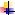 -повышения качества реализации адаптированной программы дошкольного образования;-реализации требований ФГОС ДО к структуре, условиям и целевым ориентирам адаптированной образовательной программы дошкольной организации; -обеспечения объективной экспертизы деятельности учреждения в процессе оценки;-качества адаптированной образовательной программы дошкольного образования; - задания ориентиров педагогам в их профессиональной деятельности и перспектив;-развития самим учреждением; создания оснований преемственности между дошкольным и начальным общим образованием.Дети с недостатками в физическом и/или психическом развитии могут иметь качественно неоднородные уровни двигательного, речевого, познавательного и социального развития личности. Поэтому целевые ориентиры адаптированной образовательной программы, реализуемой с участием детей с ТНР, должны учитывать не только возраст ребенка, но и уровень развития его личности, степень выраженности различных нарушений, а также индивидуально-типологические особенности развития ребенка.Программой предусмотрена система динамики развития детей, динамики их образовательных достижений, основанная на методе наблюдения и включающая: педагогические наблюдения, педагогическую диагностику, связанную с оценкой эффективности педагогических действий с целью их дальнейшей оптимизации; детские портфолио, фиксирующие достижения ребенка в ходе образовательной деятельности.Оценка эффективности педагогических действийОценка индивидуального развития детей проводится педагогом в ходе педагогической диагностики развития ребенка, результаты которой могут быть использованы только для оптимизации образовательной работы с группой дошкольников и для решения задач индивидуализации образования через построение образовательной траектории для детей, испытывающих трудности в образовательном процессе или имеющих особые образовательные потребности.Педагогическая диагностика осуществляется в форме регулярных наблюдений педагога за детьми в повседневной жизни и в процессе организованной образовательной работы с ними.В качестве показателей оценки развития ребенка выделены внешние проявления у ребенка в поведении, в деятельности, во взаимодействии со сверстниками и взрослыми, на протяжении всего дошкольного возраста.Общая картина по группе позволит выделить детей, которые нуждаются в особом внимании педагога и в отношении которых необходимо скорректировать, изменить способы взаимодействия.Результаты педагогической диагностики могут использоваться исключительно для решения следующих образовательных задач.индивидуализации образования (в том числе поддержки ребенка, построения его образовательной траектории или профессиональной коррекции особенностей его развития); оптимизации работы с группой детей. Инструментарий для педагогической диагностики — карты наблюдений детского развития, позволяющие фиксировать индивидуальную динамику и перспективы развития каждого ребенка в ходе:коммуникации со сверстниками и взрослыми (как меняются способы установления и поддержания контакта, принятия совместных решений, разрешения конфликтов, лидерства и пр.); игровой деятельности; познавательной деятельности (как идет развитие детских способностей, познавательной активности); проектной деятельности (как идет развитие детской инициативности, ответственности и автономии, как развивается умение планировать и организовывать свою деятельность); художественной деятельности; физического развития. Система педагогической диагностики достижения детьми планируемых результатов освоения Программы обеспечивает комплексный подход к оценке итоговых и промежуточных результатов освоения Программы, позволяют осуществлять оценку динамики достижений детьми, и включает описание объекта, форм, периодичности и содержание мониторинга. Педагогический коллектив детского сада № 310 Для проведения индивидуальной педагогической диагностики учителем- логопедом использует материал, разработанный Н.В.Нищевой: «Карта развития ребенка дошкольного возраста с тяжелыми нарушениями речи (ОНР) с 4 до 7 лет» и стимульный материал для проведения обследования. Другие специалисты группы компенсирующей направленности для детей с тяжелыми нарушениями речи используют для проведения индивидуальной педагогической диагностики пособие «Диагностика педагогического процесса», которое соответствует ФГОС ДО автор - составитель Верщагина Н.В.Педагогическая диагностика достижения воспитанников целевых ориентировII. СОДЕРЖАТЕЛЬНЫЙ РАЗДЕЛ 2.1. Общие положенияВ содержательном разделе представлены: – описание модулей образовательной деятельности в соответствии с направлениями развития и психофизическими особенностями ребенка с ТНР в пяти образовательных областях: социально-коммуникативной, познавательной, речевой, художественно- эстетической и физического развития, с учетом используемых вариативных программ дошкольного образования и методических пособий, обеспечивающих реализацию данного содержания; – описание вариативных форм, способов, методов и средств реализации Программы с учетом психофизических, возрастных и индивидуально-психологических особенностей воспитанников с ТНР, специфики их образовательных потребностей, мотивов и интересов; – программа коррекционно-развивающей работы с детьми с ОВЗ, описывающая образовательную деятельность по коррекции нарушений развития детей с ТНР.2.2. Описание образовательной деятельности в соответствии с направлениями развития ребенка, представленными в пяти образовательных областях.В данном разделе представлены описания вариативных форм, способов, методов и средств реализации ПрограммыТехнологии личностно-ориентированного взаимодействия педагога с детьми Характерные особенности: 1) смена педагогического воздействия на педагогическое взаимодействие; изменение направленности педагогического «вектора» — не только от взрослого к ребенку, но и от ребенка к взрослому; 2) основной доминантой является выявление личностных особенностей каждого ребенка как индивидуального субъекта познания и других видов деятельности; 3) содержание образования не должно представлять собой только лишь набор социокультурных образцов в виде правил, приемов действия, поведения, оно должно включая содержание субъектного опыта ребенка как опыта его индивидуальной жизнедеятельности, без чего содержание образования становится обезличенным, формальным, невостребованным. Характерные черты личностно-ориентированного взаимодействия педагога с детьми в ДОУ: -создание педагогом условий для максимального влияния образовательного процесса на развитие индивидуальности ребенка (актуализация субъектного опыта детей; -оказание помощи в поиске и обретении своего индивидуального стиля и темпа деятельности, раскрытии и развитии индивидуальных познавательных процессов и интересов; -содействие ребенку в формировании положительной Я-концепции, развитии творческих способностей, овладении умениями и навыками самопознания). Интегрированные свойства личности педагога, которые в основном определяют успешность в личностно-ориентированном взаимодействии: 1) Социально-педагогическая ориентация — осознание педагогом необходимости отстаивания интересов, прав и свобод ребенка на всех уровнях педагогической деятельности. 2) Рефлексивные способности, которые помогут педагог остановиться, оглянуться, осмыслить то, что он делает: «Не навредить!» 3) Методологическая культура — система знаний и способов деятельности, позволяющих грамотно, осознанно выстраивать свою деятельность в условиях выбора образовательных альтернатив; одним из важных элементов этой культуры является умение педагога мотивировать деятельность своих воспитанников.Составляющие педагогической технологии: -Построение субъект-субъектного взаимодействия педагога с детьми, которое требует от педагога высокого профессионального мастерства, развитой педагогической рефлексий способности конструировать педагогический процесс на основе педагогической диагностики. -Построение педагогического процесса на основе педагогической диагностики, которая представляет собой набор специально разработанных информативных методик и тестовых заданий, позволяющих воспитателю в повседневной жизни детского сада диагностировать реальный уровень развития ребенка, находить пути помощи ребенку в его развитии (задания направлены на выявление успешности освоения содержания различных разделов программы, на определение уровня владения ребенком позиции субъекта, на возможность отслеживания основных параметров эмоционального благополучия ребенка в группе сверстников, на выявление успешности формирования отдельных сторон социальной компетентности (экологическая воспитанность, ориентировка в предметном мире и др). -Осуществление индивидуально-дифференцированного подхода, при котором воспитатель дифференцирует группу на типологические подгруппы, объединяющие детей с общей социальной ситуацией развития, и конструирует педагогическое воздействие в подгруппах путем создания дозированных по содержанию, объему, сложности, физическим, эмоциональным и психическим нагрузкам заданий и образовательных ситуаций (цель индивидуально-дифференцированного подхода — помочь ребенку максимально реализовать свой личностный потенциал, освоить доступный возрасту социальный опыт; в старших группах конструирование педагогического процесса требует дифференциации его содержания в зависимости от половых интересов и склонностей детей). -Творческое конструирование воспитателем разнообразных образовательных ситуаций (игровых, практических, театрализованных и т.д.), позволяющих воспитывать гуманное отношение к живому, развивать любознательность, познавательные, сенсорные, речевые, творческие способности. Наполнение повседневной жизни группы интересными делами, проблемами, идеями, включение каждого ребенка в содержательную деятельность, способствующую реализации детских интересов и жизненной активности. -Нахождение способа педагогического воздействия для того, чтобы поставить ребенка в позицию активного субъект детской деятельности (использование игровых ситуаций, требующих оказание помощи любому персонажу, использование дидактических игр, моделирования, использование в старшем дошкольном возрасте занятий по интересам, которые не являются обязательными, а предполагают объединение взрослых и детей на основе свободного детского выбора, строятся по законам творческой деятельности, сотрудничества, сотворчества). -Создание комфортных условий, исключающих «дидактический синдром», заорганизованность, излишнюю регламентацию, при этом важны атмосфера доверия, сотрудничества, сопереживания, гуманистическая система взаимодействия взрослых и детей во взаимоувлекательной деятельности (этим обусловлен отказ от традиционных занятий по образцу, ориентированных на репродуктивную детскую деятельность, формирование навыков). -Предоставление ребенку свободы выбора, приобретение индивидуального стиля деятельности (для этого используются методика обобщенных способов создания поделок из разных материалов, а также опорные схемы, модели, по-операционные карты, простейшие чертежи, детям предоставляется широкий выбор материалов, инструментов). -Сотрудничество педагогического коллектива детского сада с родителями (выделяются три ступени взаимодействия: создание общей установки на совместное решение задач воспитания; разработка общей стратегии сотрудничества; реализация единого согласованного индивидуального подхода к ребенку с целью максимального развития его личностного потенциала). -Организация материальной развивающей среды, состоящей из ряда центров (сенсорный центр, центр математики, центр сюжетной игры, центр строительства, центр искусства и др.), которая способствовала бы организации содержательной деятельности детей и соответствовала бы ряду показателей, по которым воспитатель может оценить качество созданной в группе развивающей предметно-игровой среды и степень ее влияния на детей (включенность всех детей в активную самостоятельную деятельность; низкий уровень шума в группе; низкая конфликтность между детьми; выраженная продуктивность самостоятельной деятельности детей; положительный эмоциональный настрой детей, их жизнерадостность, открытость). -Интеграция образовательного содержания программы. Технологии проектной деятельности Этапа в развитии проектной деятельности: 1) Подражателъско-исполнительский, реализация которого возможна с детьми трех с половиной — пяти лет. На этом этапе дети участвуют в проекте «из вторых ролях», выполняют действия по прямому предложению взрослого или путем подражания ему, что не противоречит природе маленького ребенка: в этом возрасте еще силья*1 как потребность установить и сохранить положительное отношение к взрослому, так и подражательность. 2) Общеразвивающий он характерен для детей пяти-шести лет, которые уже имеют опыт разнообразной совместной деятельности, могут согласовывать действия, оказывать друг другу помощь. Ребенок уже реже обращается ко взрослому с просьбами, активнее организует совместную деятельность со сверстниками. У детей развиваются самоконтроль и самооценка, они способны достаточно объективно оценивать как собственные поступки так и поступки сверстников. В этом возрасте дети принимают проблему, уточняют цель, способны выбрать необходимые средства для достижения результата деятельности. Они не только проявляют готовность участвовать в проектах предложенных взрослым, но и самостоятельно находят проблемы, являющиеся отправной точкой творческих, исследовательских, опытно-ориентировочных проектов. 3) Творческий, он характерен для детей шести-семи лет. Взрослому очень важно на этом этапе развивать и поддерживать творческую активность детей, создавать условия для самостоятельного определения детьми цели и содержания предстоящей деятельности, выбора способов работы над проектом и возможности организовать ее последовательность. Алгоритм деятельности педагога: -педагог ставит перед собой цель, исходя из потребностей и интересов детей; -вовлекает дошкольников в решение проблемы -намечает план движения к цели (поддерживает интерес детей и родителей); -обсуждает план с семьями; -обращается за рекомендациями к специалистам ДОУ; -вместе с детьми и родителями составляет план-схему проведения проекта; -собирает информацию, материал; -проводит занятия, игры, наблюдения, поездки (мероприятия основной части проекта); -дает домашние задания родителям и детям; -поощряет самостоятельные творческие работы детей и родителей (поиск материалов, информации, изготовлении поделок, рисунков, альбомов и т.п.); -организует презентацию проекта (праздник, открытое занятие, акция, КВН), составляет книгу, альбом совместный с детьми; -подводит итоги (выступает на педсовете, обобщает опыт работы). Технологии исследовательской деятельности Этапы становления исследовательской деятельности: -ориентировка (выделение предметной области осуществления исследования); -проблематизация (определение способов и средств проведения исследования); -планирование (формулировка последовательных задач исследования, распределение последовательности действий для осуществления исследовательского поиска); -эмпирия (сбор эмпирического материала, постановка и проведение исследования, первичная систематизация полученных данных); -анализ (обобщение, сравнение, анализ, интерпретация данных); Алгоритм действий: 1) Выявление проблемы, которую можно исследовать и которую хотелось бы разрешить (в переводе с древнегреческого слово problems означает «задача», «преграда», «трудность»). Главное качество любого исследователя — уметь отыскать что-то необычное в обычном, увидеть сложности и противоречия там, где другим все кажется привычным, ясным и простым. Настоящему исследователю надо уметь задавать себе вопросы и находить неожиданное, удивительное в самом простом и привычном. 2) Выбор темы исследования. Выбирая тему, следует иметь в виду, что можно провести исследование, а можно заняться проектированием. Принципиальное отличие исследования от проектирования состоит в том, что исследование — процесс бескорыстного поиска неизвестного, новых знаний (человек стремится к знанию, часто не зная, что при-несет ему сделанное открытие и как можно будет на практике использовать полученные сведения), а проект — это всегда решение какой-то практической задачи (человек, реализую-, щий проект, решает реальную проблему). 3) Определение цели исследования (нахождение ответа на вопрос о том, зачем проводится исследование). Примерные формулировки целей исследования обычно начинаются со слов «выявить», «изучить», «определить». Примерные формулировки целей проектов обычно начинаются словами «разработать», «создать», «выполнить». 4) Определение задач исследования (основных шагов направления исследования). Некоторые ученые убеждены, что формулировать цель и задачи собственного исследования до того, как оно завершено, не только бесполезно, но даже вредно и опасно. Ясная формулировка делает предсказуемым процесс и лишает его черт творческого поиска, а исследователя — права импровизировать. 5) Выдвижение гипотезы (предположения, догадки, недоказанной логически и не подтвержденной опытом). Гипотеза — это попытка предвидения событий. Важно научиться вырабатывать гипотезы по принципу «Чем больше, тем лучше» (гипотезы дают возможность увидеть проблему в другом свете, посмотреть на ситуацию с другой стороны). 6) Составление предварительного плана исследования. Для того чтобы составить план исследования, надо ответить на вопрос «Как мы можем узнать что-то новое о том, что исследуем?». Список возможных путей и методов исследования в данном случае: подумать самому; прочитать книги о том, что исследуешь; посмотреть видеофильмы по этой проблеме; обратиться к компьютеру; спросить у других людей; понаблюдать; провести эксперимент. 7) Провести эксперимент (опыт), наблюдение, проверить гипотезы, сделать выводы. 8) Указать пути дальнейшего изучения проблемы. Для настоящего творца завершение одной работы – это не просто окончание исследования, а начало решения следующей. Принципы исследовательского обучения -ориентации на познавательные интересы детей (исследование — процесс творческий, творчество невозможно навязать извне, оно рождается только на основе внутренней потребности, в данном случае на потребности в познании); -опоры на развитие умений самостоятельного поиска информации; -сочетания репродуктивных и продуктивных методов обучения (психология усвоения свидетельствует о том, что легко и непроизвольно усваивается тот материал, который включен в активную работу мышления); -формирования представлений об исследовании как стиле жизни. Пути создания проблемных ситуаций, личностно значимых для ребенка: -преднамеренное столкновение жизненных представлений детей с научными фактами, объяснить которые они не могут- не хватает знаний, жизненного опыта; -преднамеренное побуждение детей к решению новых задач старыми способами; -побуждение детей выдвигать гипотезы, делать предварительные выводы и обобщения (противоречие — ядро проблемной ситуации — в данном случае возникает в результате столкновения различных мнений, выдвинутого пред-положения и результатов его опытной проверки в процессе диалога Методические приемы: -подведение детей к противоречию и предложение самостоятельно найти способ его разрешения;  изложение различных точек зрения на один и тот же вопрос; -предложение детям рассмотреть явление с различных позиций; -побуждение детей к сравнению, обобщению, выводам из ситуации, сопоставлению фактов; -постановка конкретных вопросов на обобщение, обоснование, конкретизацию, логику, рассуждения; -постановка проблемных задач (например, с недостаточными или избыточными исходными данными, неопределенностью в постановке вопроса, противоречивыми данными, заведомо допущенными ошибками, ограниченным временем решения и т.д.) Условия исследовательской деятельности: -использование различных приемов воздействия на эмоционально-волевую сферу дошкольника (заботясь о том, чтобы в процессе познания нового материала он испытывал чувство радости, удовольствия, удовлетворения) -создание проблемных ситуаций, вызывающих у детей удивление, недоумение, восхищение; -четкая формулировка проблемы, обнажающей противоречия в сознании ребенка; -выдвижение гипотезы и обучение этому умению детей, принимая любые их предложения; -развитие способности к прогнозированию и предвосхищению решений; -обучение детей обобщенным приемам умственной деятельности — умению выделять главное, сравнивать, делать выводы, классифицировать, знакомить с различными научными методами исследования; -создание атмосферы свободного обсуждения, побуждение детей к диалогу, сотрудничеству; -побуждение к самостоятельной постановке вопросов, обнаружению противоречий; -подведение детей к самостоятельным выводам и обобщениям, поощрение оригинальных решений, умений делать выбор; -знакомство с жизнью и деятельностью выдающихся ученых, с историей великих открытий. Информационно - коммуникативные технологии В ДОУ № 310 применяются информационно-коммуникационные технологии с использованием мультимедийных презентации, клипов, видеофильмов, которые дают возможность педагогу выстроить объяснение с использованием видеофрагментов. Основные требования при проведении занятий с использованием компьютеров: -образовательная деятельность должна быть четко организована и включать многократное переключение внимания детей на другой вид деятельности; -на образовательной деятельности дети должны не просто получить какую-то информацию, а выработать определенный навык работы с ней или получить конечный продукт (продукт должен быть получен за одно занятие, без переноса части работы, так как у детей происходит ослабление мотивации в процессе длительной работы); -на образовательной деятельности не рекомендуется использовать презентации и видеоматериалы, пропагандирующие применение физической силы к персонажам, программный продукт, с одной стороны, должен критически реагировать на неправильные действия ребенка, а с другой — реакция не должна быть очень острой; -перед образовательной деятельностью должна быть проведена специализированная подготовка — социально-ориентированная мотивация действий ребенка. 2.2.1. Дошкольный возраст.Содержание образовательного процесса  выстроено  в соответствии с Образовательной программой дошкольного образования для детей с тяжелыми нарушениями речи (общим недоразвитием речи) с 3 до 7 лет. Автор Н.В.Нищева. «Идеальным» результатом успешной коррекции речевых нарушений детей с тяжелыми нарушениями речи, является достижение ими таких результатов, при которых возможен их перевод в группы общеразвивающей направленности ДОУ (при достижении ими уровня должного речевого развития). Для этого необходима преемственность образовательного содержания в ДОУ. Для ее обеспечения выбор вариативного содержания  Программы осуществлялся с опорой на основную программу. В вариативной части представлены программы  «Основы безопасности детей дошкольного возраста» под редакцией Авдеевой Н.Н., Князевой Н.Л., Стѐркиной Р.Б.; «Академия детства» Автор Азнабаева Ф.Г., Фаизова М.И., Агзамова З.А;  «Светофор» Автор Данилова Т.И.;«Музыкальные шедевры» Программа под редакцией Радыновой О.П.; «Парциальная программа физического развития в группе компенсирующей направленности для детей с тяжелыми нарушениями речи (ОНР) с 3 до 7 лет» Автор Ю. Кириллова; Программа художественного воспитания, обучения и развития детей 2-7 лет «Цветные ладошки». Автор Лыкова И.А.; «Математика в детском саду» Автор Новикова В.П.Образовательная область «Социально-коммуникативное развитие»В области социально-коммуникативного развития ребенка в условиях информационной социализации основными задачами образовательной деятельности являются создание условий для: – развития положительного отношения ребенка с ТНР к себе и другим людям; – развития коммуникативной и социальной компетентности ребенка с ТНР в доступных его восприятию пределах, в том числе информационно-социальной компетентности; – развития игровой деятельности.Отражая специфику работы в группе компенсирующей направленности и учитывая основную ее направленность, а также имея в виду принцип интеграции образовательных областей, программа включает задачи речевого развития не только в образовательную область «Речевое развитие», но и в другие области.Основные направления коррекционно-развивающей работы Образовательная область «Социально-коммуникативное развитие»- Формирование общепринятых норм поведения.- Формирование гендерных и гражданских чувств.- Развитие игровой и театрализованной деятельности (подвижные игры, дидактические игры, сюжетно-ролевые игры, театрализованные игры).- Совместная трудовая деятельность.- Формирование основ безопасности в быту, социуме, природе.Реализация образовательной области в разных формах работыЧасть формируемая участниками образовательного процесса представлена программой «Светофор » Т.И. ДаниловаЦель программы: формирование у детей навыков безопасного поведения на дорогах.Задачи, реализуемые в программе:♦ создавать условия для сознательного изучения детьми правил дорожного движения;развивать у детей умение ориентироваться в различной обстановке;вырабатывать у дошкольников привычку правильно вести себя на дорогах.Часть формируемая участниками образовательного процесса представлена программой «Безопасность » Р.Б. Стеркина Цель программы: воспитание у ребенка навыков адекватного поведения в различных непредвиденных и стандартных ситуациях.Модель реализации вариативной части программы на неделюОбразовательная область «Речевое развитие»Речевое развитие включает владение речью как средством общения и культуры; обогащение активного словаря; развитие связной, грамматически правильной диалогической и монологической речи; развитие речевого творчества; развитие звуковой и интонационной культуры речи, фонематического слуха; знакомство с книжной культурой, детской литературой, понимание на слух текстов различных жанров детской литературы; формирование звуковой аналитико-синтетической активности как предпосылки обучения грамоте.Основные направления коррекционно-развивающей работыОбразовательная область «Речевое развитие»- Развитие словаря.- Формирование и совершенствование грамматического строя речи.- Развитие фонетико-фонематической системы языка и навыков языкового анализа (развитие просодической стороны речи, коррекция произносительной стороны речи; работа над слоговой структурой и звуконаполняемостью слов; совершенствование фонематического восприятия, развитие навыков звукового и слогового анализа и синтеза).- Развитие связной речи.- Формирование коммуникативных навыков.- Обучение элементам грамоты.Образовательная область «Художественно-эстетическое развитие»Художественно-эстетическое развитие предполагает развитие предпосылок ценностно-смыслового восприятия и понимания произведений искусства (словесного, музыкального, изобразительного), мира природы; становление эстетического отношения к окружающему миру; формирование элементарных представлений о видах искусства; восприятие музыки, художественной литературы, фольклора; стимулирование сопереживания персонажам художественных произведений; реализацию самостоятельной творческой деятельности детей (изобразительной, конструктивно-модельной, музыкальной и др.).В вариативной части представлена Программа «Музыкальные шедевры» под редакцией Радыновой О.П, Программа художественного воспитания, обучения и развития детей 2-7 лет «Цветные ладошки». Автор Лыкова И.АОсновные направления коррекционно-развивающей работыОбразовательная область «Художественно-эстетическое развитие»- Восприятие художественной литературы.- Конструктивно-модельная деятельность.- Изобразительная деятельность (рисование, аппликация, лепка)- Музыкальное развитие (восприятие музыки, музыкально-ритмические движения, пение, игра на детских музыкальных инструментах).Реализация образовательной области в разных формах работыЧасть формируемая участниками образовательного процесса представлена Программой художественного воспитания, обучения и развития детей 2-7 лет «Цветные ладошки». И.А. Лыкова. Цель программы: формирование у детей дошкольного возраста эстетического отношения и художественно-творческих способностей в изобразительной деятельности.Задачи, реализуемые в программе:♦  Развитие эстетического восприятия художественных образов (в произведениях искусства) и предметов (явлений) окружающего мира как эстетических объектов.Создание условий для свободного экспериментирования с художественными материалами и инструментами.Ознакомление с универсальным «языком» искусства - средствами художественно-образной выразительности. Амплификация (обогащение) индивидуального художественно-эстетического опыта (эстетической апперцепции): «осмысленное чтение» - распредмечивание и опредмечивание художественно-эстетических объектов с помощью воображения и эмпатии (носителем и выразителем эстетического выступает цельный художественный образ как универсальная категория); интерпретация художественного образа и содержания, заключённого в художественную форму. Развитие художественно-творческих способностей в продуктивных видах детской деятельности. Воспитание художественного вкуса и чувства гармонии. Создание условий для многоаспектной и увлекательной активности детей в художественно-эстетическом освоении окружающего мира. Формирование эстетической картины мира и основных элементов «Я-концепции - творца».Часть формируемая участниками образовательного процесса представлена Программой «Музыкальные шедевры» О.П. Радынова (раздел «Слушание»). Цель программы Формирование основ музыкальной культуры детей дошкольного возрастаЗадачи, реализуемые в программе:накапливать  опыт  восприятия  произведений   мировой  музыкальной  культуры  разных  эпох  и  стилей, а  также  расширять  знания  детей   о народной  музыки;вызывать  проявления  эмоциональной  отзывчивости,  развивать  музыкальные  способности,  мышление  (осознание  эмоционального  содержания  музыки, музыкальной  формы, жанра);воспитывать  эстетические  чувства, тезаурус (сокровищницу  впечатлений);побуждать  выражать  свои  музыкальные  впечатления  в  исполнительской,  творческой  деятельности (в  образном  слове, рисунках, пластике, инсценировках).Образовательная область «Физическое развитие»Физическое развитие включает приобретение опыта в следующих видах деятельности детей: двигательной, в том числе связанной с выполнением упражнений, направленных на развитие таких физических качеств, как координация и гибкость; способствующих правильному формированию опорно-двигательной системы организма, развитию равновесия, координации движения, крупной и мелкой моторики обеих рук, а также с правильным, не наносящем ущерба организму, выполнением основных движений (ходьба, бег, мягкие прыжки, повороты в обе стороны), формирование начальных представлений о некоторых видах спорта, овладение подвижными играми с правилами; становление целенаправленности и саморегуляции в двигательной сфере; становление ценностей здорового образа жизни, овладение его элементарными нормами и правилами (в питании, двигательном режиме, закаливании, при формировании полезных привычек и др.)Часть формируемая участниками образовательного процесса представлена Парциальной программой физического развития в группе компенсирующей направленности для детей с тяжелыми нарушениями речи (ОНР) с 3 до 7 лет» Автор Ю. КирилловаОсновные направления коррекционно-развивающей работыОбразовательная область «Физическое развитие»- Физическая культура (основные движения, общеразвивающие упражнения, спортивные упражнения, подвижные игры).- Овладение элементарными нормами и правилами здорового образа жизниРеализация образовательной области в разных формах работыОбразовательная область «Познавательное развитие»Познавательное развитие предполагает развитие интересов детей, любознательности и познавательной мотивации; формирование познавательных действий, становление сознания; развитие воображения и творческой активности; формирование первичных представлений о себе, других людях, объектах окружающего мира, о свойствах и отношениях объектов окружающего мира (форме, цвете, размере, материале, звучании, ритме, темпе, количестве, числе, части и целом, пространстве и времени, движении и покое, причинах и следствиях и др.), о малой родине и Отечестве, представлений о социокультурных ценностях нашего народа, об отечественных традициях и праздниках, о планете Земля как общем доме людей, об особенностях ее природы, многообразии стран и народов мира.В вариативной части представлена программа «Математика в детском саду» Автор Новикова В.П., программа «Академия детства» Автор Азнабаева Ф.Г., Фаизова М.И., Агзамова З.АОсновные направления коррекционно-развивающей работыОбразовательная область «Познавательное развитие»- Сенсорное развитие.- Развитие психических функций.- Формирование целостной картины мира.- Познавательно-исследовательская деятельность.- Развитие математических представлений.Реализация образовательной области в разных формах работыЧасть формируемая участниками образовательного процесса представлена программой «Математика в детском саду» В.П. НовиковаЦель программ является формирование у детей умственных способностей и математических представлений, умений мыслить, логически рассуждать, находить скрытые для непосредственного восприятия математические взаимосвязи и взаимозависимости.Модель реализации вариативной части программы на неделюЧасть формируемая участниками образовательного процесса представлена программой «Академия детства» Автор Азнабаева Ф.Г., Фаизова М.И., Агзамова З.АЦель программы: создание в ДОО условий для приобщения детей дошкольного возраста к истокам региональной культуры, для ознакомления социально-экономическим, климатическим, национальным своеобразием Республики Башкортостан.Задачи, реализуемые в программе:♦ Формировать у ребенка чувства любви к Родине, к своим близким.Развивать умение видеть и понимать красоту окружающей  жизни;  мотивировать желание узнать больше об особенностях природы и истории родного краяВоспитывать уважительное отношение к культуре, традициям, обычаям народов Башкортостана, воспитывать толерантность, доброту, отзывчивость, гордость за Родину и за трудовой народ;Модель реализации вариативной части программы на неделю2.3. Взаимодействие взрослых с детьми.Взаимодействие взрослых с детьми является важнейшим фактором развития ребенка и пронизывает все направления образовательной деятельности.Развитие ребенка в образовательном процессе детского сада осуществляется целостно в процессе всей его жизнедеятельности. В то же время освоение любого вида деятельности требует обучения общим и специальным умениям, необходимым для ее  осуществления.Реализация Программы применяет дифференцированный подход к образованию детей с речевыми нарушениями, выражающийся в реализации индивидуальной образовательной траектории в зависимости от уровня и вида нарушения речи. Структура такого маршрута предполагает следующие формы образовательного процесса в отличие от общеразвивающих групп:индивидуальная диагностика речевых нарушений; постановка целей коррекционной работы отдельно для каждого ребенкавыстраивание индивидуальных алгоритмов (системы комбинирования индивидуальных, групповых занятий) образовательного процесса, отбор содержания образованиядинамическое наблюдение за образовательным маршрутом и его оперативное изменение в зависимости от успехов (трудностей) ребенкаиндивидуальный подход к результативности работы (формулирование ожидаемых результатов, оценка динамики, оценка критериев эффективности коррекции).Для профилактики психологической перегрузки детей с тяжелыми нарушениями речи  Программа широко использует принцип интеграции содержания образования. Согласно Примерной адаптированной программе «интегрированные коррекционно-развивающие занятия ... позволяют избежать перегрузки и дезадаптации детей, помогают высвободить время для свободной игровой деятельности детей, обеспечивают взаимодействие специалистов и родителей дошкольников в коррекционном процессе». Интегрированный подход реализуется в Программе в следующих видах: как процесс взаимодействия взрослых участников образовательного процесса (педагогов, логопедов, родителей) и ребёнка на определённую тему в течение одного дня, в котором гармонично объединены различные образовательные области для целостного восприятия окружающего мира (межпредметный проектно-тематический подход); как взаимодействие методов и приемов воспитания и обучения (методическая интеграция);как интеграция содержания образования и  культурно-досуговой деятельности (тематические праздники);как синтез детских видов деятельности.В зависимости от конкретной ситуации педагоги-воспитатели и логопеды продумывает содержание и организацию образовательных ситуаций, обогащающие опыт детей; эмоциональную сферу и представления о мире. Все образовательные моменты предполагают познавательное общение педагогов, специалистов, детей и родителей и самостоятельность детей. Программа предполагает различные способы организации образовательного процесса: тематические погружения, детские проекты, игры-театрализации, экспериментирование. Активно используются разнообразные виды наглядности.Особенностью организации образовательного процесса в ДОУ № 310 является ситуационный подход. Основной единицей образовательного процесса выступает образовательная ситуация, то есть такая форма совместной деятельности педагога и детей, которая планируется и целенаправленно организуется педагогом с целью решения определенных задач развития, воспитания и обучения.Образовательная ситуация протекает в конкретный временной период образовательной деятельности. Особенностью образовательной ситуации является появление образовательного результата (продукта) в ходе специально организованного взаимодействия воспитателя и ребенка. Такие продукты могут быть как материальными (рассказ, рисунок, поделка, коллаж, экспонат для выставки), так и нематериальными (новое знание, образ, идея, отношение, переживание). Ориентация на конечный продукт определяет технологию создания образовательных ситуаций. Преимущественно образовательные ситуации носят комплексный характер и включают задачи, реализуемые в разных видах деятельности на одном тематическом содержании. Образовательные ситуации используются в процессе организованнойорганизованной образовательной деятельности. Главными задачами таких образовательных ситуаций являются формирование у детей новых умений в разных видах деятельности и представлений, обобщение знаний по теме, развитие способности рассуждать и делать выводы. Воспитатель создает разнообразные образовательные ситуации, побуждающие детей применять свои знания и умения, активно искать новые пути решения возникшей в ситуации задачи, проявлять эмоциональную отзывчивость и творчество.Организованные воспитателем образовательные ситуации ставят детей перед необходимостью понять, принять и разрешить поставленную задачу. Активно используются игровые приемы, разнообразные виды наглядности, в том числе схемы, предметные и условно-графические модели. Назначение образовательных ситуаций состоит в систематизации, углублении, обобщении личного опыта детей: в освоении новых, более эффективных способов познания и деятельности; в осознании связей и зависимостей, которые скрыты от детей в повседневной жизни и требуют для их освоения специальных условий. Успешное и активное участие в образовательных ситуациях подготавливает детей к будущему школьному обучению. Воспитатель также широко использует ситуации выбора (практического и морального). Предоставление дошкольникам реальных прав практического выбора средств, цели, задач и условий своей деятельности создает почву для личного самовыражения и самостоятельности. Образовательные ситуации могут включаться в образовательную деятельность в режимных моментах. Они направлены на закрепление имеющихся у детей знаний и умений, их применение в новых условиях, проявление ребенком активности, самостоятельности и творчества. Образовательные ситуации могут запускать инициативную деятельность детей через постановку проблемы, требующей самостоятельного решения, через привлечение внимания детей к материалам для экспериментирования и исследовательской деятельности, для продуктивного творчества. Ситуационный подход дополняет принцип продуктивности образовательной деятельности, который связан с получением какого-либо продукта, который в материальной форме отражает социальный опыт, приобретаемый детьми (панно, газета, журнал, атрибуты для сюжетно-ролевой игры, экологический дневник и др.). Принцип продуктивности ориентирован на развитие субъектности ребенка в образовательной деятельности разнообразного содержания. Этому способствуют современные способы организации образовательного процесса с использованием детских проектов, игр- оболочек и игр-путешествий, коллекционирования, экспериментирования, ведения детских дневников и журналов, создания спектаклей-коллажей и многое другое.Реализация образовательной программы ДОУ происходит в течение всего времени пребывания воспитанников в детском саду (за исключением времени, отведенного на сон), в различных видах деятельности, в  ходе ООД.  режимных моментах и самостоятельной деятельности воспитанников. Организованная образовательная деятельность основана на организации педагогом видов деятельности, заданных ФГОС дошкольного образования. Игровая деятельность является ведущей деятельностью ребенка дошкольного возраста. В организованной образовательной деятельности она выступает в качестве основы для интеграции всех других видов деятельности ребенка дошкольного возраста.В младшей и средней группах детского сада игровая деятельность является основой решения всех образовательных задач. В сетке непосредственно образовательной деятельности игровая деятельность не выделяется в качестве отдельного вида деятельности, так как она является основой для организации всех других видов детской деятельности.Игровая деятельность представлена в образовательном процессе в разнообразных формах — это дидактические и сюжетно-дидактические, развивающие, подвижные игры, игры-путешествия, игровые проблемные ситуации, игры - инсценировки, игры-этюды и пр. При этом обогащение игрового опыта творческих игр детей тесно связано с содержанием непосредственно организованной образовательной деятельности.Организация сюжетно-ролевых, режиссерских, театрализованных игр и игр- драматизаций осуществляется преимущественно в режимных моментах (в утренний отрезок времени и во второй половине дня). Коммуникативная деятельность направлена на решение задач, связанных с развитием свободного общения детей и освоением всех компонентов устной речи, освоение культуры общения и этикета, воспитание толерантности, подготовки к обучению грамоте (в старшем дошкольном возрасте). В сетке организованной образовательной деятельности она занимает отдельное место, но при этом коммуникативная деятельность включается во все виды детской деятельности, в ней находит отражение опыт, приобретаемый детьми в других видах деятельности. Познавательно-исследовательская деятельность включает в себя широкое познание детьми объектов живой и неживой природы, предметного и социального мира (мира взрослых и детей, деятельности людей, знакомство с семьей и взаимоотношениями людей, городом, страной и другими странами), безопасного поведения, освоение средств и способов познания(моделирования, экспериментирования), сенсорное и математическое развитие детей. Восприятие художественной литературы и фольклора организуется как процесс слушания детьми произведений художественной и познавательной литературы, направленный на развитие читательских интересов детей, способности восприятия литературного текста и общения по поводу прочитанного. Чтение может быть организовано как непосредственно чтение (или рассказывание сказки) воспитателем вслух и как прослушивание аудиозаписи. Конструирование и изобразительная деятельность детей представлена разными видами художественно-творческой (рисование, лепка, аппликация) деятельности. Художественно-творческая деятельность неразрывно связана со знакомством детей с изобразительным искусством, развитием способности художественного восприятия. Художественное восприятие произведений искусства существенно обогащает личный опыт дошкольников, обеспечивает интеграцию между познавательно-исследовательской, коммуникативной и продуктивной видами деятельности. Музыкальная деятельность организуется в процессе музыкальных занятий, которые проводятся музыкальным руководителем ДОО в специально оборудованном помещении. Двигательная деятельность организуется в процессе занятий физической культурой, требования к проведению которых согласуются дошкольной организацией с положениями действующего СанПиН. Образовательная деятельность, осуществляемая в ходе режимных моментов, требует особых форм работы в соответствии с реализуемыми задачами воспитания, обучения и развития ребенка. В режимных процессах, в свободной детской деятельности воспитатель создает по мере необходимости дополнительно развивающие проблемно-игровые или практические ситуации, побуждающие дошкольников применить имеющийся опыт, проявить инициативу, активность для самостоятельного решения возникшей задачи. Образовательная деятельность, осуществляемая в утренний отрезок времени, включает: -наблюдения в уголке природы, за деятельностью взрослых (сервировка стола к завтраку);-индивидуальные игры и игры с небольшими подгруппами детей(дидактические, развивающие, сюжетные, музыкальные, подвижные и пр.);- создание практических, игровых, проблемных ситуаций и ситуаций общения, сотрудничества, гуманных проявлений, заботы о малышах в детском саду, проявлений эмоциональной отзывчивости ко взрослым и сверстникам;- трудовые поручения (сервировка столов к завтраку, уход за комнатнымирастениями и пр.);- беседы и разговоры с детьми по их интересам;- рассматривание дидактических картинок, иллюстраций, просмотрвидеоматериалов разнообразного содержания;- индивидуальную работу с детьми в соответствии с задачами разных образовательных областей;- двигательную деятельность детей, активность которой зависит от содержания организованной образовательной деятельности в первой половине дня;- работу по воспитанию у детей культурно-гигиенических навыков и культуры здоровья.   Образовательная деятельность, осуществляемая во время прогулки, включает:- подвижные игры и упражнения, направленные на оптимизацию режимадвигательной активности и укрепление здоровья детей;- наблюдения за объектами и явлениями природы, направленные наустановление разнообразных связей и зависимостей в природе, воспитание отношения к ней;- экспериментирование с объектами неживой природы;- сюжетно-ролевые и конструктивные игры (с песком, со снегом, с природным материалом);- элементарную трудовую деятельность детей на участке детского сада;- свободное общение воспитателя с детьми.Детская инициатива проявляется в свободной самостоятельной деятельности детей по выбору и интересам. Возможность играть, рисовать, конструировать, сочинять и пр. в соответствии с собственными интересами является важнейшим источником эмоционального благополучия ребенка в детском саду. Самостоятельная деятельность детей протекает преимущественно в утренний отрезок времени и во второй половине дня.Все виды деятельности ребенка в детском саду могут осуществляться в форме самостоятельной инициативной деятельности:- самостоятельные сюжетно-ролевые, режиссерские и театрализованные игры;-развивающие и логические игры;- музыкальные игры и импровизации;- речевые игры, игры с буквами, звуками и слогами;- самостоятельная деятельность в книжном уголке;- самостоятельная изобразительная и конструктивная деятельность по выбору детей;- самостоятельные опыты и эксперименты и др.  В развитии детской инициативы и самостоятельности воспитателю важно соблюдать ряд общих требований:- развивать активный интерес детей к окружающему миру, стремление кполучению новых знаний и умений;- создавать разнообразные условия и ситуации, побуждающие детей к активному применению знаний, умений, способов деятельности в личном опыте;- постоянно расширять область задач, которые дети решают самостоятельно;- постепенно выдвигать перед детьми более сложные задачи, требующиесообразительности, творчества, поиска новых подходов, поощрять детскую инициативу;- тренировать волю детей, поддерживать желание преодолевать трудности,доводить начатое дело до конца;- ориентировать дошкольников на получение хорошего результата;- своевременно обратить особое внимание на детей, постоянно проявляющих небрежность, торопливость, равнодушие к результату, склонных не завершать работу;- дозировать помощь детям. Если ситуация подобна той, в которой ребенок-действовал раньше, но его сдерживает новизна обстановки, достаточно просто намекнуть, посоветовать вспомнить, как он действовал в аналогичном случае;- поддерживать у детей чувство гордости и радости от успешных самостоятельных действий, подчеркивать рост возможностей и достижений каждого ребенка, побуждать к проявлению инициативы и творчества.Большое внимание уделяется системе физкультурно – оздоровительной работы в ДОУ Система физкультурно-оздоровительной работы в ДОУСистема закаливающих мероприятийПреемственность в работе ДОУ и школыКультурные практики Во второй половине дня организуются разнообразные культурные практики, ориентированные на проявление детьми самостоятельности и творчества в разных видах деятельности. В культурных практиках воспитателем создается атмосфера свободы выбора, творческого обмена и самовыражения, сотрудничества взрослого и детей. Организация культурных практик носит преимущественно подгрупповой характер. Совместная игра воспитателя и детей (сюжетно-ролевая, режиссерская, игра- драматизация, строительно-конструктивные игры) направлена на обогащение содержания творческих игр, освоение детьми игровых умений, необходимых для организации самостоятельной игры. Ситуации общения и накопления положительного социально-эмоционального опыта носят проблемный характер и заключают в себе жизненную проблему, близкую детям дошкольного возраста, в разрешении которой они принимают непосредственное участие. Такие ситуации могут быть реально-практического характера (оказание помощи малышам, старшим), условно-вербального характера (на основе жизненных сюжетов или сюжетов литературных произведений) и имитационно-игровыми. В ситуациях условно-вербального характера воспитатель обогащает представления детей об опыте разрешения тех или иных проблем, вызывает детей на задушевный разговор, связывает содержание разговора с личным опытом детей. В реально-практических ситуациях дети приобретают опыт проявления заботливого, участливого отношения к людям, принимают участие в важных делах («Мы сажаем рассаду для цветов», «Мы украшаем детский сад к празднику» и пр.).Ситуации могут планироваться воспитателем заранее, а могут возникать в ответ на события, которые происходят в группе, способствовать разрешению возникающих проблем.Творческая мастерская предоставляет детям условия для использования и применения знаний и умений. Мастерские разнообразны по своей тематике, содержанию, например: занятия рукоделием, приобщение к народным промыслам («В гостях у народных мастеров»), просмотр познавательных презентаций, оформление художественной галереи, книжного уголка или библиотеки («Мастерская книгопечатания», «В гостях у сказки»), игры и коллекционирование. Начало мастерской — это обычно задание вокруг слова, мелодии, рисунка, предмета, воспоминания. Далее следует работа с самым разнообразным материалом: словом, звуком, цветом, природными материалами, схемами и моделями. И обязательно включение детей в рефлексивную деятельность: анализ своих чувств, мыслей, взглядов («Чему удивились? Что узнали? Что порадовало?» и пр.). Результатом работы в творческой мастерской является создание книг-самоделок, детских журналов, составление маршрутов путешествия на природу, оформление коллекции, создание продуктов детского рукоделия и пр.Музыкально-театральная и литературная гостиная (детская студия) —форма организации художественно-творческой деятельности детей, предполагающая организацию восприятия музыкальных и литературных произведений, творческую деятельность детей и свободное общение воспитателя и детей на литературном или музыкальном материале.Сенсорный и интеллектуальный тренинг — система заданий преимущественно игрового характера, обеспечивающая становление системы сенсорных эталонов (цвета, формы, пространственных отношений и др.), способов интеллектуальной деятельности (умение сравнивать, классифицировать, составлять сериационные ряды, систематизировать по какому-либо признаку и пр.). Сюда относятся развивающие игры, логические упражнения, занимательные задачи.Детский досуг — вид деятельности, целенаправленно организуемый взрослыми для игры, развлечения, отдыха. Как правило, в детском саду организуются досуги «Здоровья и подвижных игр», музыкальные и литературные досуги. Возможна организация досугов в соответствии с интересами и предпочтениями детей (в старшем дошкольном возрасте). В этом случае досуг организуется как кружок. Например, для занятий рукоделием, художественным трудом и пр.Коллективная и индивидуальная трудовая деятельность носит общественно полезный характер и организуется как хозяйственно-бытовой труд и труд в природе.Программа опирается на рекомендации по культурным практикам (культурно-досуговой деятельности), приводимые в  Примерной адаптированной программе и включает организацию отдыха, развлечений, самостоятельной художественной и познавательной деятельности детей. Дети всех уровней речевых нарушений привлекаются к участию в спектаклях, утренниках, театрализованных играх в соответствии с индивидуальными речевыми возможностями по рекомендации логопеда.Организация кружковой работыВ детском саду организованы бесплатные дополнительные образовательные услугиКружковая работа2.4.Ввзаимодействие педагогического коллектива с семьями воспитанниковВзаимодействие с родителями дошкольников, обучающихся по Программе,  организуется на основе  методических рекомендаций Примерной адаптированной образовательной программы. Взаимодействие с родителями (законными представителями) по вопросам образования ребенка, предполагает их непосредственное вовлечение в образовательную деятельность, в том числе посредством создания образовательных проектов совместно с семьей.Формы  работы ДОУ с семьей наглядно представлены на схеме. Логопед привлекает родителей к коррекционно-развивающей работе.   После проведения логопедического обследования логопед предоставляет родителям информацию о речевых нарушениях, выявленных у ребёнка, и  информирует о плане индивидуальной коррекционно-развивающей  работы, разъясняя необходимость совместной, согласованной работы педагогов детского сада и родителей. Рекомендации родители получают на приемах логопеда – устно; в письменной форме – в тетрадях ребёнка. Участие родителей предусматривает:проведение упражнений с ребенком на развитие артикуляционных навыков;систематическое закрепление изученного материала, по автоматизации поставленных звуков и введению их в речь;создание положительного эмоционального настроя на логопедические занятия, поощрение успехов ребенка, формирование мотивации к самостоятельным занятиям,  желания научиться говорить правильно.2.5. Программа коррекционно – развивающей работыВ ДОУ функционируют 2 группы компенсирующего обучения для воспитанников  с общим недоразвитием речи 3 уровня. Воспитанники зачисляются в группу по результатам психолого – медико-педагогической комиссии на 2 года. Работу с детьми ведут воспитатели, учителя – логопеды, специалисты. Коррекционная работа ведется в соответствии с  образовательной программой дошкольного образования для детей с тяжелыми нарушениями речи (общим недоразвитием речи) с 3 до 7 лет. Автор Н.В.Нищева, ООД учителей-логопедов  по коррекции речевых нарушений проводятся по Программе логопедической работы по преодолению общего недоразвития речи у детей. Авторы Филичева Т.Б., Чиркина Г.В.Основой планирования коррекционной работы в соответствии с требованиями программы является тематический подход, обеспечивающий концентрированное изучение материала: ежедневное многократное повторение, что позволяет организовать успешное накопление и актуализацию словаря дошкольников и согласуется с задачами всестороннего развития детей, отражает преемственность в организации коррекционно-развивающей работы во всех возрастных группах. Лексический материал отбирается с учетом этапа коррекционного обучения, индивидуальных, речевых и психических возможностей детей, при этом принимаются во внимание зоны ближайшего развития ребенка, что обеспечивает развитие его мыслительной деятельности и умственной активности.Содержание коррекционной работы  приводится в виде ссылок на  издание: Программе логопедической работы по преодолению общего недоразвития речи у детей. Авторы Филичева Т.Б., Чиркина Г.В.старшая и подготовительная группыПрограмма логопедической работы с детьми. Организация коррекционно-воспитательной работы. Краткое содержание логопедических занятий. Задачи логопедических занятий по периодам обучения  – стр. 101-107.Специфика организации образовательного процесса в группах компенсирующей направленностиФормы работы с детьми с ОНРДля полноценного развития детей с ТНР и предотвращения нарушений психического развития у воспитанников с ТНР в ДОУ осуществляется индивидуальное сопровождение детей педагогом – психологомПрограммное обеспечениеФормы работыIII. ОРГАНИЗАЦИОННЫЙ РАЗДЕЛ3.1.Психолого – педагогические условия, обеспечивающие развитие ребенка.В группах компенсирующей направленности для детей с ТНР осуществляется реализация адаптированной основной образовательной программы дошкольного образования. В группах комбинированной направленности существуют две программы. Для ребенка с ТНР на базе основной образовательной программы дошкольного образования разрабатывается и реализуется адаптированная образовательная программа (инклюзивное образование) с учетом особенностей его психофизического развития, индивидуальных возможностей, обеспечивающая коррекцию нарушений речеязыкового развития и сопутствующих нарушений, и его социальную адаптацию. Остальные дети группы комбинированной направленности обучаются по основной образовательной программе дошкольного образованияАдаптированная образовательная программа для групп компенсирующей направленности предполагает создание следующих психолого-педагогических   условий, обеспечивающих развитие ребенка в соответствии с его возрастными и индивидуальными возможностями и интересами.Личностно-порождающее взаимодействие взрослых с детьми, предполагающее создание таких ситуаций, в которых каждому ребенку предоставляется возможность выбора деятельности, партнера, средств и пр.; обеспечивается опора на его личный опыт при освоении новых знаний и жизненных навыков. Ориентированность педагогической оценки на относительные показатели детской успешности, то есть сравнение нынешних и предыдущих достижений ребенка, стимулирование самооценки. Формирование игры как важнейшего фактора развития ребенка.  Создание  развивающей образовательной среды, способствующей   физическому, социально-коммуникативному, познавательному, речевому, художественно-эстетическому развитию ребенка и сохранению его индивидуальности. Сбалансированность репродуктивной (воспроизводящей готовый образец) и продуктивной (производящей субъективно новый продукт) деятельности, то есть деятельности по освоению культурных форм и образцов и детской исследовательской, творческой деятельности; совместных и самостоятельных, подвижных и статичных форм активности. Участие семьи как необходимое условие для полноценного развития ребенка дошкольного возраста. Профессиональное развитие педагогов, направленное на развитие профессиональных компетентностей, в том числе коммуникативной компетентности и мастерства мотивирования ребенка, а также владения правилами безопасного пользования Интернетом, предполагающее создание сетевого взаимодействия педагогов и управленцев, работающих по Программе. 3.2. Организация развивающей предметно – пространственной средыРазвивающая предметно-пространственная среда ДОУ соответствует требованиям Стандарта и санитарно-эпидемиологическим требованиям.Развивающая предметно-пространственная среда в ДОУ обеспечивает реализацию основной образовательной программы.В соответствии со Стандартом ДОУ обеспечивает и гарантирует:– охрану и укрепление физического и психического здоровья и эмоционального благополучия детей, в том числе с учетом специфики информационной социализации и рисков Интернет-ресурсов, проявление уважения к их человеческому достоинству, чувствам и потребностям, формирование и поддержку положительной самооценки, уверенности в собственных возможностях способностях, в том числе при взаимодействии детей друг с другом и в коллективной работе; – максимальную реализацию образовательного потенциала пространства Организации, группы и прилегающих территорий, приспособленных для реализации образовательной программы, а также материалов, оборудования и инвентаря для развития детей дошкольного возраста в соответствии с потребностями каждого возрастного этапа, охраны и укрепления их здоровья, возможностями учета особенностей и коррекции недостатков их развития; – построение вариативного развивающего образования, ориентированного на возможность свободного выбора детьми материалов, видов активности, участников совместной деятельности и общения как с детьми разного возраста, так и со взрослыми, а также свободу в выражении своих чувств и мыслей; – создание условий для ежедневной трудовой деятельности и мотивации непрерывного самосовершенствования и профессионального развития педагогических работников, а также содействие в определении собственных целей, личных и профессиональных потребностей и мотивов; – открытость дошкольного образования и вовлечение родителей (законных представителей) непосредственно в образовательную деятельность, осуществление их поддержки в деле образования и воспитания детей, охране и укреплении их здоровья, а также поддержки образовательных инициатив внутри семьи; – построение образовательной деятельности на основе взаимодействия взрослых с детьми, ориентированного на уважение достоинства и личности, интересы и возможности каждого ребенка  и учитывающего социальную ситуацию его развития и соответствующие возрастные и индивидуальные особенности (недопустимость как искусственного ускорения, так и искусственного замедления развития детей); – создание равных условий, максимально способствующих реализации различных образовательных программ в Организации, для детей, принадлежащих к разным национально-культурным, религиозным общностям и социальным слоям, а также имеющих различные (в том числе ограниченные) возможности здоровья. Развивающая предметно-пространственная среда ДОУ обеспечивает возможность реализации разных видов детской активности, в том числе с учетом специфики информационной социализации детей и правил безопасного пользования Интернетом: игровой, коммуникативной, познавательно-исследовательской, двигательной, конструирования, восприятия произведений словесного, музыкального и изобразительного творчества, продуктивной деятельности и пр. в соответствии с потребностями каждого возрастного этапа детей, охраны и укрепления их здоровья, возможностями учета особенностей и коррекции недостатков их развития.Развивающая предметно-пространственная способствует развитию индивидуальности каждого ребенка с учетом его возможностей, уровня активности и интересов, поддерживая формирование его индивидуальной траектории развития.Для выполнения этой задачи РППС должна быть:содержательно-насыщенной – включать средства обучения (в том числе технические и информационные), материалы (в том числе расходные), инвентарь, игровое, спортивное и оздоровительное оборудование, которые позволяют обеспечить игровую, познавательную, исследовательскую и творческую активность всех категорий детей, экспериментирование с материалами, доступными детям; двигательную активность, в том числе развитие крупной и мелкой моторики, участие в подвижных играх и соревнованиях; эмоциональное благополучие детей во взаимодействии с предметно-пространственным окружением; возможность самовыражения детей; трансформируемой – обеспечивать возможность изменений РППС в зависимости от образовательной ситуации, в том числе меняющихся интересов, мотивов и возможностей детей; полифункциональной – обеспечивать возможность разнообразного использования составляющих РППС (например, детской мебели, матов, мягких модулей, ширм, в том числе природных материалов) в разных видах детской активности; доступной – обеспечивать свободный доступ воспитанников (в том числе детей с ограниченными возможностями здоровья) к играм, игрушкам, материалам, пособиям, обеспечивающим все основные виды детской активности;  безопасной – все элементы РППС должны соответствовать требованиям по обеспечению надежности и безопасность их использования, такими как санитарно-эпидемиологические правила  и нормативы и правила пожарной безопасности, а также правила безопасного пользования Интернетом. При проектировании РППС учитывалась целостность образовательного процесса, в заданных Стандартом образовательных областях: социально-коммуникативной, познавательной, речевой, художественно-эстетической и физической. Для всестороннего развития личности ребенка в ДОУ имеются 12 просторных групповых помещений, физкультурный и музыкальные залы,  кабинет психолога с комнатой релаксации,  логопедический кабинет. В холле ДОУ оформлены ниши:- «Валеология»- «ПДД»- «Морское дно».Для более успешного обмена информацией между педагогами и родителями оформлены стенды по всем направлениям развития детей:«Мир детства» - общий информационный стенд для родителей;«Его Величество-Ребенок» -стенд педагога-психолога;«Игра-это серьезно»;«Речецветик» - стенд учителей-логопедов;«Расти здоровым» - стенд инструктора по физическому воспитанию;«Мед пункт.» - стенд медицинских работников;«Соловушка» - стенд музыкальных руководителей;Стенд - выставка детских работ изостудии «Фантазия».Групповые комнаты.Развивающая предметно - пространственная среда в детском саду предполагает гармоничное соотношение материалов, окружающих ребенка в детском саду, с точки зрения количества, разнообразия, неординарности, изменяемости . В нашем детском саду постоянно поддерживаются все условия для оптимально – результативной организации образовательного процесса.Групповые комнатыВ групповых комнатах пространство организовано таким образом, чтобы было достаточно места для занятий игровой и учебной деятельностью. Помещения групп детского сада оснащены  детской  и игровой мебелью , соответствующей по параметрам возрасту воспитанников, целесообразно расставленной относительно света и с учетом размещения центров активности детей, отведенных для игр, совместной , самостоятельной деятельности дошкольников. Групповые помещения ДОУ имеют комнату для раздевания, игровую, спальную и туалетную комнаты.   Созданная с учетом возрастных особенностей детей и современными требованиями, развивающая среда в группах формирует игровые навыки у детей и способствует развитию личности дошкольника. В целом она  организована так, чтобы материалы и оборудование, необходимые для осуществления любой деятельности были доступны детям и убирались ими на место самостоятельно, что дает возможность обеспечивать в группах порядок и уют. При создании предметно-развивающей среды в групповых комнатах также учтена полоролевая специфика. Созданы игровые центры для проведения сюжетно-ролевых игр, в каждой группе имеются центры изодеятельности, театрализованной деятельности, музыкальные и физкультурные уголки для самостоятельной деятельности детей. Всё это позволяет успешно решать педагогические задачи и создаёт все условия для физического, эстетического и экологического воспитания. В качестве ориентиров для подбора материалов и оборудования в группах выступают общие закономерности развития ребёнка на каждом возрастном этапе. Подбор материалов и оборудования осуществляется для тех видов деятельности ребёнка, которые в наибольшей степени способствуют решению развивающих задач на этапе дошкольного детства (игровая, продуктивная, познавательно-исследовательская деятельности), а также с целью активизации двигательной активности ребёнка. Все материалы и оборудование имеют сертификат качества и отвечают гигиеническим, педагогическим и эстетическим требованиям. В группах выделены следующие центры активности:-речевой- физической культуры- центр грамотности- центр творчества- центр экологии- игровой центр- познавательно – исследовательский и т.д.- В каждой возрастной группе имеются дидактические игры, пособия, методическая и художественная литература, необходимая для организации разных видов деятельности детей.В каждой группе  имеются разные  виды театров, ширмы для показа кукольного  театра,  игр — драматизаций, атрибуты  для  режиссерских  игр.В группах  имеются  аудиотеки,  которые помогают созданию музыкальной эмоционально-насыщенной среды на занятиях и в свободной деятельности детей. Оборудованы центры музыкального развития детей, содержащие музыкально - дидактические игры и пособия, детские музыкальные игры, разнообразные атрибуты.Приемные имеют информационные стенды для родителей, постоянно действующие выставки детского творчества.Предметно-развивающая среда в групповых помещениях, обеспечивает реализацию основной образовательной программы ДОУ, включает совокупность образовательных областей, обеспечивающих разностороннее развитие детей с учетом их возрастных и индивидуальных особенностей по основным направлениям – физическому, социально-личностному, познавательно – речевому и художественно-эстетическому, а так же совместную деятельность взрослого и ребенка и свободную самостоятельную деятельность самих детей.Музыкальный и  физкультурный залыВ нашем детском саду созданы условия для полноценной двигательной деятельности детей, формирования основных двигательных умений и навыков, повышения функциональных возможностей детского организма, развития физических качеств и способностей. Здесь проводятся музыкальные и физкультурные  занятия, гимнастика, досуги, праздники и развлечения.В залах имеется оборудование для занятий спортом (шведская стенка, гимнастические скамейки, мячи, обручи, кегли и т.д.) Для создания эмоционального настроя детей в зале имеется фортепиано, музыкальный центр .Кабинет педагога — психологаВ кабинете педагога-психолога выделены:1. коррекционно-развивающая зона, в которой имеются дидактические игры и пособия, методическая литература, столы и стулья для занятий с детьми;2. диагностическая зона, в которой имеются  диагностические материалы;3. консультативная зона, имеется литература для родителей,4. рабочая зона педагога, имеется стол, стулья, стеллаж для  хранения документации, методических материалов.5. игровая зона, имеются развивающие игры на формирование познавательных психических процессов (памяти, внимания, воображения, представления).Кабинет учителя — логопедаВ кабинете созданы условия для индивидуальной и подгрупповой работы с детьми. Имеются столы детские, стулья, учебная доска, зеркало для индивидуальной артикуляционной гимнастики с детьми. Кабинет учителя-логопеда оборудован в соответствии с нормативными требованиями.Имеются дидактические пособия, наглядные таблицы, учебно-методические комплекты по формированию лексико-граматического представления, развитию связной речи, слоговой структуре слова, фонематического восприятия, звукового анализа и синтеза, игровой и дидактический материал по формированию познавательных психических процессов.Библиотечно-информационное обеспечение образовательного процесса.В ДОУ  имеется методический кабинет, оснащенный методической и художественной литературой, репродукциями картин,  иллюстративным материалом, дидактическими  пособиями. В  фонде методической литературы ДОУ есть   подписные  издания : «Воспитатель детского сада», «Ребенок в детском саду»,  «Управление ДОУ», «Добрая дорога детства». В детском саде имеются:  4 компьютера,  3 принтера , ноутбук , музыкальный центр,  1 DVD, 2 телевизора, медиа-проектор , экран , факс.Для работы с детьми, педагогами и родителями имеется аудио и видеотехника, в большом количестве аудиокассеты и компакт диски (музыкальные записи, компьютерные развивающие игры, коррекционные программы, видеозаписи из опыта работы педагогов и родителей, фотоматериалы и др.). Медицинский кабинет.Одной из главных задач нашего детского сада является сохранение и укрепление здоровья детей. Решению этой задачи подчинена вся деятельность ДОУ и её  сотрудников. В детском саду функционирует медицинский кабинет, получивший в 2008 году лицензию на медицинскую деятельность.    В начале и конце учебного года педиатр и педагоги проводят обследование физического развития детей. Постоянно  контролируется  выполнение режима, карантинных мероприятий, проводится лечебно-профилактическая  работа с детьми. Ведется постоянный контроль за освещением,  температурным режимом в ДОУ, за питанием.3.3. Кадровые условия реализации программы.Педагогический коллектив детского сада включен в активную творческую работу, стабилен, объединен едиными целями и задачами, имеет благоприятный психологический климат. Педагогический коллектив ДОУ состоит из 27 педагога.Уровень квалификации педагоговНет категории – 4 человекСоответствие должности – 0 человекПервая категория – 10 человекаВысшая категория – 12 человекУровень образования педагогов          Среднее специальное – 15 человекНеоконченное высшее – 2 человекаВысшее – 11 человекУровень стажа работы педагоговДо 5 лет – 9 человекДо 10 лет – 4 человекаДо 15 лет – 5 человекДо 20 лет – 3 человека До 25 лет – 4 человекаСвыше 25 лет – 3 человека3.4. Материально – техническое обеспечение Методическое обеспечение и средства обучения и воспитания по образовательным областям3.5. Финансовые условия реализации ПрограммыФинансовое обеспечение реализации основной образовательной  программы ДОУ опирается на исполнение расходных обязательств, обеспечивающих государственные гарантии прав на получение общедоступного и бесплатного дошкольного общего образования. Объем действующих расходных обязательств отражается в муниципальном задании МАДОУ Детский сад №310.Обеспечение государственных гарантий реализации прав на получение общедоступного и бесплатного дошкольного общего образования в ДОУ осуществляется в соответствии с нормативами, определяемыми органами государственной власти субъектов Российской Федерации.3.6. Планирование образовательной деятельности.Планирование деятельности педагогов базируется на результаты педагогической оценки индивидуального развития детей и направлено, в первую очередь, на создание психолого-педагогических условий для развития каждого ребенка с ТНР, в том числе, на формирование развивающей предметно-пространственной среды. Планирование деятельности ДОУ направлено на совершенствование его деятельности и учитывает результаты как внутренней, так и внешней оценки качества реализации АОП ДОУ.В группах для детей с ОНР реализуется система тематического планирования, для ознакомления воспитанников с каждой темой выделяется 1 неделя. Темы подобраны с учетом рекомендаций АООП. (В Приложении представлены темы  планирования по возрастам).3.7. Режим дня и распорядокПребывания детей в ДОУ организовано с учетом возраста и состояния здоровья ребенка. Особое внимание уделяется:-соблюдению баланса между разными видами активности детей, виды активности целесообразно чередуются;- организация гибкого режима посещения детьми групп;- проведению гигиенических мероприятий по профилактике утомления отдельных детей с учетом холодного и теплого времени года, изменения биоритмов детей в течение недели, активности в течение суток.Холодный период годастаршая группа компенсирующей направленностиВ старшей возрастной группе предусмотрены следующие виды логопедических занятий: - занятия по формированию лексико-грамматических средств языка и развитию связной речи; - занятия по формированию правильного звукопроизношения. Количество этих занятий меняется в зависимости от периода обучения. Так, на протяжении первого периода обучения проводятся фронтальные (по подгруппам) логопедические занятия по формированию лексико-грамматических средств языка и связной речи ( 2 раза в неделю). Во втором периоде обучения проводятся занятия по развитию лексико-грамматических средств языка и связной речи (3 раза в неделю), по формированию правильного звукопроизношения (2 раза в неделю). В третьем периоде обучения акцент переносится на развитие самостоятельной связной речи, активизируется работа не только по закреплению поставленных звуков, но и по овладению детьми звуковым анализом и синтезом. В связи с этим фронтальные занятия проводятся 5 раз в неделю: по формированию лексико- грамматических средств языка связной речи (3 раза в неделю), по формированию правильного звукопроизношения (2 раза в неделю).Фронтальные групповые занятия проводятся логопедом в утренние часы: с первой подгруппой с 9.00 до 9.25, со второй подгруппой – с 9.35 до 10.00. В это время воспитатель может проводить занятия с параллельной подгруппой по следующим видам учебной деятельности: математике, лепке, аппликации, рисованию, конструированию, развитию речи и т.п. Во вторую половину дня воспитатель осуществляет индивидуальную работу с отдельными детьми по заданию логопеда.подготовительная к школе группа компенсирующей направленностиВ подготовительной к школе возрастной группе предусмотрены следующие виды логопедических занятий: - занятия по формированию лексико-грамматических средств языка и развитию связной речи; - занятия по формированию правильного звукопроизношения; - обучение элементам грамоты. Количество этих занятий меняется в зависимости от периода обучения. Так, на протяжении первого периода обучения проводятся фронтальные (по подгруппам) логопедические занятия по формированию лексико-грамматических средств языка и связной речи (3 раза в неделю); по формированию правильного звукопроизношения (2 раза в неделю).Во втором периоде обучения проводятся занятия по развитию лексико-грамматических средств языка и связной речи (2 раза в неделю), по формированию правильного звукопроизношения (2 раза в неделю); по обучению элементам грамоты (1 раз в неделю).В третьем периоде обучения проводятся занятия по развитию лексико-грамматических средств языка и связной речи (2 раза в неделю), по формированию правильного звукопроизношения (1 раз в неделю); по обучению элементам грамоты (2 раза в неделю).Фронтальные групповые занятия проводятся логопедом в утренние часы: с первой подгруппой с 9.00 до 9.30, со второй подгруппой – с 9.40 до 10.10. В это время воспитатель может проводить занятия с параллельной подгруппой по следующим видам учебной деятельности: математике, лепке, аппликации, рисованию, конструированию, развитию речи и т.п. Во вторую половину дня воспитатель осуществляет индивидуальную работу с отдельными детьми по заданию логопеда.Теплый период годастаршая группа компенсирующей направленностиПодготовительная к школе группа компенсирующей направленностиГрафик взаимодействия педагогов специалистов, родителей3.8. Перспективы работы по  совершенствованию  и развитию содержания программы и обеспечивающих ее реализацию нормативно – правовых, финансовых, научно – методических, кадровых, информационных и материально – технических ресурсов.Совершенствование и развитие Программы и сопутствующих нормативных и правовых, научно-методических, кадровых, информационных и материально-технических ресурсов предполагается осуществлять с участием научного, экспертного и широкого профессионального сообщества педагогов дошкольного образования, федеральных, региональных, муниципальных органов управления образованием Российской Федерации, руководства учреждений, а также других участников образовательных отношений и сетевых партнеров по реализации образовательных программ.Организационные условия для участия вышеуказанной общественности в совершенствовании и развитии Программы будут включать:-предоставление доступа к открытому тексту Программы в электронном и бумажном виде на сайте детского сада;-предоставление возможности давать экспертную оценку, рецензировать и комментировать ее положения на открытых научных, экспертных и профессионально-педагогических семинарах, научно-практических конференциях; предоставление возможности апробирования Программы, в т. ч. ее отдельных положений, а также совместной реализации с вариативными образовательными программами на базе экспериментальных площадок и других заинтересованных организаций, участвующих в образовательной деятельности и обсуждения результатов апробирования с Участниками совершенствования Программы.В целях совершенствования Программы запланирована следующая работа:1.Совершенствование нормативных и научно-методических ресурсовРазработка и публикация научно-методических материалов, нормативных, методических рекомендаций, практических материалов на разных уровнях: городском, республиканском, всероссийском.Апробирование разработанных материалов осуществляется на базе МАДОУ Детский сад №310.Обобщение материалов обсуждения и апробирования на научно-практических конференциях города, что предусматривает внедрение коррективов в Программу разработанных рекомендаций.2.Совершенствование и развитие педагоговПрохождение курсов повышения квалификации.Профессиональная переподготовка педагогических кадров.Разработка педагогами ДОУ программ дополнительного образования, а также их научно-методическое сопровождение (диссеминация на разных уровнях, публикации)3.Развитие информационных ресурсовПополнение электронных ресурсов. Размещение Программы на сайте детского сада4. Совершенствование материально-технических условийРазвитие предметно-пространственной среды, планируется осуществлять в процессе реализации Программы.5.Совершенствование финансовых условий реализации ПрограммыРазвитие кадровых ресурсов путем разработки проектов различных программ мотивации сотрудников ДОУ.Развитие материально-технических, информационно-методических и других ресурсов, необходимых для достижения целей Программы3.9. Перечень нормативных  и нормативно – методических документов1. Конвенция о правах ребенка. Принята резолюцией 44/25 Генеральной Ассамблеи от 20 ноября 1989 года.─ ООН 1990. 2 .Федеральный закон от 29 декабря 2012 г. № 273-ФЗ (ред. от 31.12.2014, с изм. от 02.05.2015) «Об образовании в Российской Федерации» [Электронный ресурс] 3. Федеральный закон 24 июля 1998 г. № 124-ФЗ «Об основных гарантиях прав ребенка в Российской Федерации». 4. Распоряжение Правительства Российской Федерации от 4 сентября 2014 г. № 1726-р о Концепции дополнительного образования детей. 5. Распоряжение Правительства Российской Федерации от 29 мая 2015 г. № 996-р о Стратегии развития воспитания до 2025 г.[Электронный ресурс].─ Режим доступа:http://government.ru/docs/18312/. 6. Постановление Главного государственного санитарного врача Российской Федерации от 19 декабря 2013 г. № 68 «Об утверждении СанПиН 2.4.1.3147-13 «Санитарно-эпидемиологические требования к дошкольным группам, размещенным в жилых помещениях жилищного фонда». 7. Постановление Главного государственного санитарного врача Российской Федерации от 15 мая 2013 г. № 26 «Об утверждении СанПиН 2.4.1.3049-13 «Санитарно-эпидемиологические требования к устройству, содержанию и организации режима работы дошкольных образовательных организаций» // Российская газета. – 2013. – 19.07(№ 157). 8. Постановление Главного государственного санитарного врача Российской Федерации от 3 июня 2003 г. № 118 (ред. от 03.09.2010) «О введении в действие санитарно-эпидемиологических правил и нормативов СанПиН 2.2.2/2.4.1340-03» (вместе с «СанПиН 2.2.2/2.4.1340-03. 2.2.2. Гигиена труда, технологические процессы, сырье, материалы, оборудование, рабочий инструмент. 2.4. Гигиена детей и подростков. Гигиенические требования к персональным электронно-вычислительным машинам и организации работы. Санитарно-эпидемиологические правила и нормативы», утв. Главным государственным санитарным врачом Российской Федерации 30 мая 2003 г.) (Зарегистрировано в Минюсте России 10 июня 2003 г., регистрационный № 4673) 9. Приказ Министерства образования и науки Российской Федерации от17 октября 2013г. № 1155 «Об утверждении федерального государственного образовательного стандарта дошкольного образования» (зарегистрирован Минюстом России 14 ноября 2013г., регистрационный № 30384). 10. Приказ Министерства образования и науки Российской Федерации от6 октября 2009 г. № 373 (ред. от 29.12.2014) «Об утверждении и введении в действие федерального государственного образовательного стандарта начального общего образования» (зарегистрирован Минюстом России 22 декабря 2009 г., регистрационный № 15785). 11. Приказ Министерства образования и науки Российской Федерации от 17 мая 2012 г. № 413 (ред. от 29.12.2014) «Об утверждении федерального государственного образовательного стандарта среднего общего образования» (зарегистрирован Минюстом России 7 июня 2012 г., регистрационный № 24480). 12. Приказ Минздравсоцразвития России от 26 августа 2010 г. № 761н (ред. от 31.05.2011) «Об утверждении Единого квалификационного справочника должностей руководителей, специалистов и служащих, раздел «Квалификационные характеристики должностей работников образования» (Зарегистрирован в Минюсте России 6 октября 2010 г. № 18638) 13. Письмо Минобрнауки России «Комментарии к ФГОС ДО» от 28 февраля 2014 г. № 08- 249 // Вестник образования.– 2014. – Апрель. – № 7. 14. Письмо Минобрнауки России от 31 июля 2014 г. № 08-1002 «О направлении методических рекомендаций» (Методические рекомендации по реализации полномочий субъектов Российской Федерации по финансовому обеспечению реализации прав граждан на получение общедоступного и бесплатного дошкольного образования).3.10. Перечень литературных источниковПри разработке Программы использовались следующие литературные источники, представленные в данном перечне в порядке, учитывающем значимость и степень влияния их на содержание Программы.Антология дошкольного образования: Навигатор образовательных программ дошкольного образования: сборник. - М.: Издательство «Национальное образование», 2015. Асмолов А.Г. Оптика просвещения: социокультурные перспективы. - М.: Просвещение, 2015. Асмолов А.Г. Психология личности. Культурно-историческое понимание развития человека. - М., Академия, 2011. Бостельман А., Финк М. Применение портфолио в дошкольных организациях: 3-6 лет. М.: Издательство «Национальное образование», 2015. Венгер Л.А. Восприятие и обучение. - М., 1969. Веракса Н.Е. и др. Познавательное развитие. - М.: Мозаика-синтез, 2014. Выготский Л.С. Мышление и речь // Собр. соч.: В 6 т. - Т. 2. - М.: Педагогика, 1982. Инклюзивная практика в дошкольном образовании: методич. пособие для педагогов дошк. учреждений / под ред. Т.В. Волосовец, Е.Н. Кутеповой. - М.: Мозаика-Синтез, 2011. Короткова Н.А., Нежнов П.Г. Наблюдение за развитием детей в дошкольных группах / Изд. 3-е, дораб. - М.: Линка-Пресс, 2014. Корчак Януш. Как любить ребенка / Януш Корчак; пер. с польск. К.Э. Сенкевич. - Москва: АСТ, 2014. (Библиотека Ю. Гиппенрейтер). Корчак Януш. Уважение к ребенку. -СПб.: Питер, 2015. Кравцов Г.Г., Кравцова Е.Е. Психология и педагогика обучения дошкольников: учеб. пособие. - М: Мозаика-Синтез, 2013. Кривцова С.В. Патяева Е.Ю.Семья. Искуство общения с ребенком / под ред. А.Г. Асмолова. - М.: Учебная книга БИС, 2008. Леонтьев А.Н. Психологические основы развития ребенка и обучения. - М.: Смысл, 2012. Лисина М.И. Формирование личности ребенка в общении. - СПб.: Питер, 2009. Михайленко Н.Я., Короткова Н.А. Организация сюжетной игры в детском саду. - М., 2009. Педагогика достоинства: идеология дошкольного и дополнительного образования. – М.: Федеральный институт развития образования, 2014. Примерная основная образовательная программа дошкольного образования. А.Г.Асмолов, Национальное образование, 2015Образовательная программа дошкольного образования для детей с тяжелыми нарушениями речи (общим недоразвитием речи) с 3 до 7 лет. Автор Н.В.Нищева. изд Детство - Пресс, 2016г. Проект примерной адаптированной основной образовательной программы дошкольного образования на основе ФГОС дошкольного образования для детей раннего и дошкольного возраста с тяжёлыми нарушениями речиIV Краткая презентацияМуниципальное автономное  дошкольное образовательное учреждение Детский сад № 310Адаптированная образовательная программа ДОУ ориентирована на детей с 5 до 8 лет, имеющих тяжелые нарушения речи (ОНР III уровня).Адаптированная образовательная программа Муниципального автономного дошкольного образовательного учреждения Детский сад №310 городского округа город Уфа разработана на основе: Федерального закона «Об образовании в Российской Федерации» от 29.12.2012 № 273-ФЗ; Международной Конвенции о правах ребенка; Приказа Минобрнауки РФ от 17 октября 2013 г. № 1155 «Об утверждении федерального государственного образовательного стандарта дошкольного образования», (Зарегистрировано в Минюсте РФ 14 ноября 2013 г. № 30384); Постановления Главного государственного санитарного врача Российской Федерации от 15 мая 2013 г. N 26 «Об утверждении СанПиН 2.4.1.3049-13 «Санитарно эпидемиологические требования к устройству, содержанию и организации режима работы дошкольных образовательных организаций», (Зарегистрировано в Минюсте России 29 мая 2013 г. № 28564); Приказа Минобрнауки РФ от 30 августа 2013 года N 1014 «Об утверждении Порядка организации и осуществления образовательной деятельности по основным общеобразовательным программам – образовательным программам дошкольного образования» (Зарегистрировано в Минюсте России 26.09.2013 № 30038);Устава Муниципального автономного дошкольного образовательного учреждение Детский сад №310городского округа город Уфа Республики Башкортостан.Содержание обязательной части программы обеспечивается образовательной программой дошкольного образования Образовательной программа дошкольного образования для детей с тяжелыми нарушениями речи (общим недоразвитием речи) с 3 до 7 лет. Автор Н.В.Нищева.Вариативная часть программы обеспечивается парциальными программами:1.«Основы безопасности детей дошкольного возраста» под редакцией Авдеевой Н.Н., Князевой Н.Л., Стѐркиной Р.Б. 2«Академия детства» Автор Азнабаева Ф.Г., Фаизова М.И., Агзамова З.А 3. «Светофор» Автор Данилова Т.И.4. «Математика в детском саду» Автор Новикова В.П.5. «Музыкальные шедевры» Программа под редакцией Радыновой О.П.6. Программа художественного воспитания, обучения и развития детей 2-7 лет «Цветные ладошки». Автор Лыкова И.А.7. «Парциальная программа физического развития в группе компенсирующей направленности для детей с тяжелыми нарушениями речи (ОНР) с 3 до 7 лет» Автор Ю. Кириллова8. Программе логопедической работы по преодолению общего недоразвития речи у детей. Авторы Филичева Т.Б., Чиркина Г.В.Образовательную программу реализуют педагоги: старший воспитатель, воспитатели, инструктор по физической культуре, учителя–логопеды, педагог –психолог, музыкальные руководители.Организация образовательного процесса направлена на взаимодействие  с семьей в целях осуществления полноценного развития ребенка, создания равных условий образования детей дошкольного возраста независимо от материального достатка семьи, места проживания, языковой и культурной среды, этнической принадлежности.Система работы с родителями включает:- активное включение родителей (законных представителей) в образовательный процесс через проведение совместных праздников, акций, проектов.- ознакомление родителей с результатами работы ДОУ на общих роди-тельских собраниях, через сайт ДОУ, информационные стенды;- обучение конкретным приемам и методам воспитания и развития ребенка в разных видах детской деятельности на заседаниях родительского клуба Мой малыш, семинарах-практикумах, консультациях и открытых занятия.Программа предусматривает следующие формы и содержание участия родителей в образовательном процессе. Речевое развитиеПроведение упражнений с ребенком на развитие артикуляционных навыковСистематическое закрепление изученного материала, по автоматизации поставленных звуков и введению их в речьСоздание положительного эмоционального настроя на логопедические занятия, поощрение успехов ребенка, формирование мотивации к самостоятельным занятиям,  желания научиться говорить правильноОрганизация домашнего чтения, как ведущего способа развития словаря ребёнкаПознавательное развитиеСтимулирование развития потребности к познанию, к общению с взрослым и сверстникамиПоощрение детской инициативыСовместная познавательная деятельность с ребенкомФизическое развитие Формирование положительного отношения к физкультуре и спортуФормирование привычки к  ежедневной утренней гимнастикеСтимулирование двигательной активности ребёнкаСоциально-коммуникативное развитиеПоощрение социально принятых норм поведенияФормирование позитивного отношения к трудуХудожественно-эстетическое развитиеПоощрение развития творческих способностейРазвитие интереса к эстетической стороне окружающей действительностиПрограмма «Академия детства»Экскурсии по темам программыТематические прогулки по городу УфаПрограмма «Безопасность»Домашние наблюденияОсвоение тем по безопасности в бытуКультурные практикиУчастие семей  в праздниках, открытых занятиях, домашних заготовках для реализации творческих проектовСовместные формы музыкальной, театрально-художественной деятельности с ДОУСовместные конкурсы, литературные гостиные и викторины и т.д.Походы с детьми в театры, музеи, выставки и т.д.I  Целевой раздел	2Пояснительная записка2Цели и задачи Программы5Принципы и подходы к формированию Программы8Планируемые результаты освоения Программы9Целевые ориентиры на этапе завершения освоения Программы9Развивающее оценивание качества образовательной деятельности по Программе13II  Содержательный раздел202.1. Общие положения202.2. Описание образовательной деятельности в соответствии с направлениями развития ребенка в пяти образовательных областях202.2.1 Дошкольный возраст272.3. Взаимодействие взрослых с детьми422.4. Взаимодействие педагогического коллектива с семьями  дошкольников552.5. Программа коррекционно - развивающей работы57III  Организационный раздел623.1. Психолого – педагогические условия, обеспечивающие развитие ребенка623.2. Организация развивающей предметно – пространственной среды633.3. Кадровые условия реализации Программы673.4. Материально – техническое обеспечение Программы693.5. Финансовые условия реализации Программы953.6. Планирование образовательной деятельности963.7. Режим дня и распорядок963.8. Перспективы работы по  совершенствованию  и развитию содержания программы и обеспечивающих ее реализацию нормативно – правовых, финансовых, научно – методических, кадровых, информационных и материально – технических ресурсов.1003.9. Перечень нормативных и нормативно – методических документов1023.10 Перечень литературных источников103IV Краткая презентация Программы105К 5-6 годамК 6-8 годам– проявляет мотивацию к занятиям, попытки планировать (с помощью взрослого) деятельность для достижения какой-либо (конкретной) цели; – понимает и употребляет слова, обозначающие названия предметов, действий, признаков, состояний, свойств, качеств; – использует слова в соответствии с коммуникативной ситуацией; – различает словообразовательные модели и грамматические формы слов в импрессивной речи; – использует в речи простейшие виды сложносочиненных предложений с сочинительными союзами; – пересказывает (с помощью взрослого) небольшую сказку, рассказ, с помощью взрослого рассказывает по картинке, пересказывает небольшие произведения; – составляет описательный рассказ по вопросам (с помощью взрослого), ориентируясь на игрушки, картинки, из личного опыта; – различает на слух ненарушенные и нарушенные в произношении звуки; – владеет простыми формами фонематического анализа; – использует различные виды интонационных конструкций; – выполняет взаимосвязанные ролевые действия, изображающие социальные функции людей, понимает и называет свою роль; – использует в ходе игры различные натуральные предметы, их модели, предметы-заместители; – передает в сюжетно-ролевых и театрализованных играх различные виды социальных отношений; – стремится к самостоятельности, проявляет относительную независимость от взрослого; – проявляет доброжелательное отношение к детям, взрослым, оказывает помощь в процессе деятельности, благодарит за помощь; – занимается продуктивным видом деятельности, не отвлекаясь, в течение некоторого времени (15–20 минут); – устанавливает причинно-следственные связи между условиями жизни, внешними и функциональными свойствами в животном и растительном мире на основе наблюдений и практического экспериментирования; – осуществляет «пошаговое» планирование с последующим словесным отчетом о последовательности действий сначала с помощью взрослого, к концу периода обучения, самостоятельно; – имеет представления о независимости количества элементов множества от пространственного расположения предметов, составляющих множество, и их качественных признаков, осуществляет элементарные счетные действия с множествами предметов на основе слухового, тактильного и зрительного восприятия; – имеет представления о времени на основе наиболее характерных признаков (по наблюдениям в природе, по изображениям на картинках); узнает и называет реальные явления и их изображения: времена года и части суток; – использует схему для ориентировки в пространстве; – владеет ситуативной речью в общении с другими детьми и со взрослыми, элементарными коммуникативными умениями, взаимодействует с окружающими взрослыми и сверстниками, используя речевые и неречевые средства общения; – может самостоятельно получать новую информацию (задает вопросы, экспериментирует); – обладает значительно возросшим объемом понимания речи и звукопроизносительными возможностями, активным словарным запасом с последующим включением его в простые фразы; – в речи употребляет все части речи, проявляя словотворчество; – сочиняет небольшую сказку или историю по теме, рассказывает о своих впечатлениях, высказывается по содержанию литературных произведений (с помощью взрослого и самостоятельно); – изображает предметы с деталями, появляются элементы сюжета, композиции, замысел опережает изображение; – положительно эмоционально относится к изобразительной деятельности, ее процессу и результатам, знает материалы и средства, используемые в процессе изобразительной деятельности, их свойства; – знает основные цвета и их оттенки; – сотрудничает с другими детьми в процессе выполнения коллективных работ; – внимательно слушает музыку, понимает и интерпретирует выразительные средства музыки, проявляя желание самостоятельно заниматься музыкальной деятельностью; – выполняет двигательные цепочки из трех-пяти элементов; – выполняет общеразвивающие упражнения, ходьбу, бег в заданном темпе; – элементарно описывает по вопросам взрослого свое самочувствие, может привлечь его внимание в случае плохого самочувствия, боли и т. п.; – самостоятельно и правильно умывается, самостоятельно следит за своим внешним видом, соблюдает культуру поведения за столом, одевается и раздевается, ухаживает за вещами личного пользования.– обладает сформированной мотивацией к школьному обучению; – усваивает значения новых слов на основе знаний о предметах и явлениях окружающего мира; – употребляет слова, обозначающие личностные характеристики, с эмотивным значением, многозначные; – умеет подбирать слова с противоположным и сходным значением; – умеет осмысливать образные выражения и объяснять смысл поговорок (при необходимости прибегает к помощи взрослого); – правильно употребляет грамматические формы слова; продуктивные и непродуктивные словообразовательные модели; – составляет различные виды описательных рассказов, текстов (описание, повествование, с элементами рассуждения) с соблюдением цельности и связности высказывания, составляет творческие рассказы; – осуществляет слуховую и слухопроизносительную дифференциацию звуков по всем дифференциальным признакам; – владеет простыми формами фонематического анализа, способен осуществлять сложные формы фонематического анализа (с постепенным переводом речевых умений во внутренний план), осуществляет операции фонематического синтеза; – осознает слоговое строение слова, осуществляет слоговой анализ и синтез слов (двухсложных с открытыми, закрытыми слогами, трехсложных с открытыми слогами, односложных); – правильно произносит звуки (в соответствии с онтогенезом); – владеет основными продуктивной деятельности, проявляет инициативу и самостоятельность в разных видах деятельности: в игре, общении, конструировании и др.; – выбирает род занятий, участников по совместной деятельности, избирательно и устойчиво взаимодействует с детьми; – участвует в коллективном создании замысла в игре и на занятиях; – передает как можно более точное сообщение другому, проявляя внимание к собеседнику; – регулирует свое поведение в соответствии с усвоенными нормами и правилами, проявляет кооперативные умения в процессе игры, соблюдая отношения партнерства, взаимопомощи, взаимной поддержки; – отстаивает усвоенные нормы и правила перед ровесниками и взрослыми, стремится к самостоятельности, проявляет относительную независимость от взрослого; – использует в играх знания, полученные в ходе экскурсий, наблюдений, знакомства с художественной литературой, картинным материалом, народным творчеством, историческими сведениями, мультфильмами и т. п.; – использует в процессе продуктивной деятельности все виды словесной регуляции: словесного отчета, словесного сопровождения и словесного планирования деятельности; – устанавливает причинно-следственные связи между условиями жизни, внешними и функциональными свойствами в животном и растительном мире на основе наблюдений и практического экспериментирования; – моделирует различные действия, направленные на воспроизведение величины, формы предметов, протяженности, удаленности с помощью пантомимических, знаково-символических графических и других средств на основе предварительного тактильного и зрительного обследования предметов и их моделей; определяет пространственное расположение предметов относительно себя, геометрические фигуры и тела; – владеет элементарными математическими представлениями: количество в пределах десяти, знает цифры 0, 1–9 в правильном и зеркальном (перевернутом) изображении, среди наложенных друг на друга изображений, соотносит их с количеством предметов; решает простые арифметические задачи устно, используя при необходимости в качестве счетного материала символические изображения; – определяет времена года, части суток; – самостоятельно получает новую информацию (задает вопросы, экспериментирует); – пересказывает литературные произведения, по иллюстративному материалу (картинкам, картинам, фотографиям), содержание которых отражает эмоциональный, игровой, трудовой, познавательный опыт детей; – выполняет речевые действия в соответствии с планом повествования, составляет рассказы по сюжетным картинкам и по серии сюжетных картинок, используя графические схемы, наглядные опоры; – отражает в речи собственные впечатления, представления, события своей жизни,составляет с помощью взрослого небольшие сообщения, рассказы «из личного опыта»; – владеет языковыми операции, обеспечивающими овладение грамотой; – стремится к использованию различных средств и материалов в процессе изобразительной деятельности; – имеет элементарные представления о видах искусства, понимает доступные произведения искусства (картины, иллюстрации к сказкам и рассказам, народная игрушка: семеновская матрешка, дымковская и богородская игрушка, воспринимает музыку, художественную литературу, фольклор; – проявляет интерес к произведениям народной, классической и современной музыки, к музыкальным инструментам; – сопереживает персонажам художественных произведений; – выполняет основные виды движений и упражнения по словесной инструкции взрослых: согласованные движения, а также разноименные и разнонаправленные движения; – осуществляет элементарное двигательное и словесное планирование действий в ходе спортивных упражнений; – знает и подчиняется правилам подвижных игр, эстафет, игр с элементами спорта; – владеет элементарными нормами и правилами здорового образа жизни (в питании, двигательном режиме, закаливании, при формировании полезных привычек и др.).Диагностический показательФорма (метод/методика)ПериодичностьСрокиОтветственныйосновные физические качества (сила, ловкость, гибкость, выносливость)методика определения физических качеств и навыков2 раза в год1-2 неделя сентября1-2 неделя мая (подг. группы 3-4 неделя апреля)инструктор по физи. культ, медсестра потребность в двигательной активностиХронометрирование, наблюдение2 раза в год1-2 неделя сентября1-2 неделя маявоспитатель, инструктор по физи. культ выполнение доступных возрасту гигиенических процедурНаблюдение2 раза в год1-2 неделя сентября1-2 неделя маявоспитатель соблюдение элементарных правил здорового образа жизниНаблюдение, проблемные ситуации, диагностические игровые задания2 раза в год1-2 неделя сентября1-2 неделя маявоспитатель, инструктор по физи. культзадает вопросы взрослому, любит экспериментироватьНаблюдение, диагностические игровые ситуации2 раза в год1-2 неделя сентября1-2 неделя маявоспитатель способен самостоятельно действовать (в повседневной жизни, в различных видах детской деятельности).Наблюдение, диагностические проблемно – игровые ситуации2 раза в год1-2 неделя сентября1-2 неделя маявоспитатель в случаях затруднений обращается за помощью к взрослому.Создание проблемной ситуации2 раза в год1-2 неделя сентября1-2 неделя маявоспитатель откликается на эмоции близких людей и друзей Наблюдение в свободной деятельности детей2 раза в год1-2 неделя сентября1-2 неделя мая (подг. группы 3-4 неделя апреля)воспитательсопереживает персонажам сказок, историй, рассказов.Беседа с использованием проективных заданий, наблюдение2 раза в год1-2 неделя сентября1-2 неделя мая (подг. группы 3-4 неделя апреля)воспитательэмоционально реагирует на произведения изобразительного искусства, музыкальные и художественные произведения, мир природы;Наблюдение, беседа, игра «Литературная страна»2 раза в год1-2 неделя сентября1-2 неделя мая (подг. группы 3-4 неделя апреля)воспитатель, муз. рукадекватно использует вербальные и невербальные средства общенияНаблюдение, беседа2 раза в год1-2 неделя сентября1-2 неделя мая (подг. группы 3-4 неделя апреля)воспитатель, логопедвладеет диалогической речью и конструктивными способами взаимодействия с детьми и взрослыми (договаривается, обменивается предметами, распределяет действия при сотрудничестве)Заполнение речевой карты, разраб Н.В.Нищевой1раз в год1-2 неделя сентября1-2 неделя мая (подг. группы 3-4 неделя апреля) Воспитатель, логопедспособен изменять стиль общения со взрослым или сверстником, в зависимости от ситуации;Наблюдение в экспериментальных ситуациях2 раза в год1-2 неделя сентября1-2 неделя мая (подг. группы 3-4 неделя апреля)воспитательповедение ребенка преимущественно определяется не сиюминутными желаниями и потребностями, а требованиями со стороны взрослых и первичными ценностными представлениями о том "что такое хорошо и что такое плохо"Наблюдение, беседа, проблемная ситуация2 раза в год1-2 неделя сентября1-2 неделя мая (подг. группы 3-4 неделя апреля)воспитательребенок способен планировать свои действия, направленные на достижение конкретной целиНаблюдение, диагностическая ситуация2 раза в год1-2 неделя сентября1-2 неделя мая (подг. группы 3-4 неделя апреля)воспитательсоблюдает правила поведения на улице (дорожные правила), в общественных местах (транспорте, магазине, поликлинике, театре и др.);Наблюдение, диагностические ситуации2 раза в год1-2 неделя сентября1-2 неделя мая (подг. группы 3-4 неделя апреля)воспитательребенок может применять самостоятельно усвоенные знания и способы деятельности для решения готовых задач (проблем), поставленных как взрослым, так и им самимНаблюдение, проблемно - диагностические ситуации2 раза в год1-2 неделя сентября1-2 неделя мая (подг. группы 3-4 неделя апреля)воспитательв зависимости от ситуации может преобразовывать способы решения задач (проблем).наблюдение2 раза в год1-2 неделя сентября1-2 неделя мая (подг. группы 3-4 неделя апреля)воспитательребенок способен предложить собственный замысел и воплотить его в рисунке, постройке, рассказе и др.Наблюдение, диагностические задания2 раза в год1-2 неделя сентября1-2 неделя мая (подг. группы 3-4 неделя апреля)воспитательимеет представление о себе, собственной принадлежности и принадлежности других людей к определенному полу;Экспресс- беседа, наблюдение2 раза в год1-2 неделя сентября1-2 неделя мая (подг. группы 3-4 неделя апреля)воспитательимеет представление о составе семьи, родственных отношениях и взаимосвязях, распределении семейных обязанностей, семейных традициях; об обществе, его культурных ценностях; о государстве и принадлежности к нему; о мире;Беседа2 раза в год1-2 неделя сентября1-2 неделя мая (подг. группы 3-4 неделя апреля)воспитательимеет представление об обществе, его культурных ценностях; о государстве и принадлежности к нему; о мире;наблюдение2 раза в год1-2 неделя сентября1-2 неделя мая (подг. группы 3-4 неделя апреля)воспитательумение работать по правилуумение работать по образцуумение слушать взрослогоумение выполнять инструкции взрослогоСтандартизированная методика «Учебная деятельность» (Л.И.Цеханская)2 раза в год1-2 неделя сентября1-2 неделя мая (подг. группы 3-4 неделя апреля)воспитатель, старший воспитательумение работать по правилуумение работать по образцуумение слушать взрослогоумение выполнять инструкции взрослогонаблюдение2 раза в год1-2 неделя сентября1-2 неделя мая (подг. группы 3-4 неделя апреля)воспитательФормы образовательной деятельностиФормы образовательной деятельностиФормы образовательной деятельностиФормы образовательной деятельностиФормы образовательной деятельностиВозрастРежимные моменты Совместная деятельность педагога с детьмиСамостоятельная деятельность детейСовместная деятельность с семьейФормы организации детейФормы организации детейФормы организации детейФормы организации детейФормы организации детейИндивидуальныеПодгрупповыеГрупповыеГрупповыеПодгрупповыеИндивидуальные Индивидуальные ПодгрупповыеГрупповыеПодгрупповыеИндивидуальныестаршийИндивидуальные игрыСовместные с воспитателем игрыСовместные со сверстниками игрыСитуативные разговоры с детьмиПедагогические ситуацииСитуации морального выбораБеседы после чтенияБеседы социально-нравственного содержанияИгрыИндивидуальные игрыСовместные с воспитателем игрыСовместные со сверстниками игрыИгры в т.ч. интерактивныеЧтениеБеседы НаблюденияПедагогические ситуацииЭкскурсииСитуации морального выбораПраздникИндивидуальные игрыСовместные со сверстниками игрыВсе виды самостоятельной детской деятельностиСовместные досугиВыставкиЯрмаркиЭкскурсииПроектыКонсультацииБеседыподготовительный к школеИндивидуальные игрыСовместные с воспитателем игрыСовместные со сверстниками игрыСитуативные разговоры с детьмиПедагогические ситуацииСитуации морального выбораБеседы после чтенияБеседы социально-нравственного содержанияИгрыИндивидуальные игрыСовместные с воспитателем игрыСовместные со сверстниками игрыИгры, в т.ч. интерактивныеЧтениеНаблюденияБеседыПедагогические ситуацииСитуации морального выбораКоллективное обобщающее занятиеПраздникИндивидуальные игрыСовместные со сверстниками игрыВсе виды самостоятельной детской деятельностиДень неделиОбразовательная областьФормы работыПонедельникФизическая культураУтренняя гимнастика тематическаяОрганизованная образовательная деятельностьПроблемная ситуацияИграФиз минуткаПонедельникРечевое развитие Организованная образовательная деятельностьБеседаТеатрализованная деятельностьСловесные игрыДид. игры ВторникСоциально-коммуникативное развитиеСоздание ПРСПоручения и заданияОрганизованная образовательная деятельностьСюжетно-ролевая игра «Автошкола»СредаСоциально-коммуникативное развитиеОрганизованная образовательная деятельностьПроектная деятельностьБеседы о правилах этикета народов малой родиныСюжетно-ролевая игра «МЧС»СредаФизическая культураОрганизованная образовательная деятельностьФиз. минуткаИгры (подвиж игры)Тематический досугЧетвергХудожественно-эстетическое развитиеРассматривание Организованная образовательная деятельностьПроектная деятельностьДид. игрыЧетвергХудожественно-эстетическое развитиеСлушание музыкальных произведений БеседыИнтегративая детская деятельностьОрганизованная образовательная деятельностьПятницаРечевое развитиеСитуативный разговорЧтениеОбсуждениеБеседыИгрыПроектная деятельностьПятницаПознавательно развитиеОрганизованная образовательная деятельностьКонструированиеЭкскурсииПроектная деятельностьРазвивающие игры проблемные ситуацииФормы образовательной деятельностиФормы образовательной деятельностиФормы образовательной деятельностиФормы образовательной деятельностиФормы образовательной деятельностиФормы образовательной деятельностиВозрастРежимные моментыСовместная деятельность педагога с детьмиСовместная деятельность педагога с детьмиСамостоятельная деятельность детейСовместная деятельность с семьейФормы организации детейФормы организации детейФормы организации детейФормы организации детейФормы организации детейФормы организации детейИндивидуальныеПодгрупповыеГрупповыеГрупповыеПодгрупповыеИндивидуальные Индивидуальные ПодгрупповыеИндивидуальные ПодгрупповыеГрупповыеПодгрупповыеИндивидуальныестарший - подготовительный к школеНаблюдениеТрудДид. игрыСловесные игрыЧтениеБеседыЭкскурсииРазучивание стихов, скороговорок и т.д.Сочинение загадок.РассматриваниеПоказ настольного театра с игрушкамиТеатрализованная играРежиссерская играДид.играЧтениеПересказРассказывание (по картине, серии картин, из личного опыта)Решение проблемных ситуацийСюжетно - ролевые игрыЭкспериментированиеИсследовательская деятельность КонструированиеРазв. игрыРассматриваниеСюжетно - ролевые игрыЭкспериментированиеИсследовательская деятельность КонструированиеРазв. игрыРассматриваниеСовместные праздники/ развлеченияПроектная деятельность ЭкскурсииПрогулкиСоздание коллекцийСемейные выставкиФормы образовательной деятельностиФормы образовательной деятельностиФормы образовательной деятельностиФормы образовательной деятельностиФормы образовательной деятельностиФормы образовательной деятельностиВозрастРежимные моменты Совместная деятельность педагога с детьмиСовместная деятельность педагога с детьмиСамостоятельная деятельность детейСовместная деятельность с семьейФормы организации детейФормы организации детейФормы организации детейФормы организации детейФормы организации детейФормы организации детейИндивидуальныеПодгрупповыеГрупповыеГрупповыеПодгрупповыеИндивидуальные Индивидуальные ПодгрупповыеИндивидуальные ПодгрупповыеГрупповыеПодгрупповыеИндивидуальныестарший - подготовительный к школеИзготовление украшений для группового помещения, предметов для игры, сувениров, предметов для познавательно - исследовательской деятельности.Создание макетов, коллекций и их  оформлениеУкрашение предметов для личного пользованияНаблюдениеРассматривание эстетически привлекательных предметов, произведений книжной графики, узоров  в работах народных мастеров, репродукций с произведений живописи, объектов природы и т.д.Игры ВыставкиИзготовление украшений дл группового помещения, предметов для игры, сувениров, предметов для познавательно - исследовательской деятельности.Создание макетов, коллекций и их  оформлениеУкрашение предметов для личного пользованияРассматривание эстетически привлекательных предметов, произведений книжной графики, узоров  в работах народных мастеров, репродукций с произведений живописи, объектов природы и т.д.Игры ВыставкиОбсуждение (произведений искусства, средств выразительности)Сюжетно - ролевые игрыЭкспериментированиеИсследовательская деятельность КонструированиеРазв. игрыРассматриваниеСюжетно - ролевые игрыЭкспериментированиеИсследовательская деятельность КонструированиеРазв. игрыРассматриваниеСоздание соответствующей предметно-развивающей средыПроектная деятельность Экскурсии ПрогулкиСоздание коллекцийСемейные выставкиЯрмаркиДень неделиОбразовательная областьФормы работыПонедельникФизическая культураТематическая физ.минутка «Музыканты»ИграБодрящая гимнастика ПонедельникРечевое развитие Организованная образовательная деятельностьСловесные игрыДид. игры ВторникСоциально-коммуникативное развитиеСоздание ПРССлушание музыкальных произведение композиторов малой родиныПоручения и заданияОрганизованная образовательная деятельность, сопровождаемая прослушиванием или рассматриванием музыкальных и художественных произведений композиторов и художников малой родиныСюжетно-ролевая игра «Школа»СредаСоциально-коммуникативное развитиеОрганизованная образовательная деятельностьПроектная деятельностьСюжетно-ролевая игра «Театр»СредаФизическая культураИгры (подвиж игры)Динамическая гимнастика ЧетвергПознавательноеРассматривание Организованная образовательная деятельностьПроектная деятельностьДид. ИгрыПродуктивные виду деятельностиЧетвергХудожественно-эстетическое развитие (музыка)Слушание музыкальных произведений Интегративая детская деятельностьОрганизованная образовательная деятельностьПятницаРечевое развитиеСитуативный разговорЧтениеОбсуждениеБеседыИгрыПроектная деятельностьПятницаПознавательно развитиеОрганизованная образовательная деятельностьКонструированиеПроектная деятельностьРазвивающие игры проблемные ситуацииФормы образовательной деятельностиФормы образовательной деятельностиФормы образовательной деятельностиФормы образовательной деятельностиФормы образовательной деятельностиФормы образовательной деятельностиВозрастРежимные моменты Совместная деятельность педагога с детьмиСовместная деятельность педагога с детьмиСамостоятельная деятельность детейСовместная деятельность с семьейФормы организации детейФормы организации детейФормы организации детейФормы организации детейФормы организации детейФормы организации детейИндивидуальныеПодгрупповыеГрупповыеПодгрупповыеИндивидуальные Индивидуальные ПодгрупповыеИндивидуальные ПодгрупповыеГрупповыеПодгрупповыеИндивидуальныестарший - подготовительный к школеИгровая беседа с элементами движенийЧтениеРассматриваниеИграИнтегративная детская деятельностьУтренняя гимнастика, гимнастика – побудкаТематические проектыЭкспериментированиеИгровая беседа с элементами движенийЧтениеРассматриваниеИграИнтегративная детская деятельностьУтренняя гимнастика, гимнастика – побудкаТематические проектыЭкспериментированиеДвигательная активность: в утренний прием, в период подготовки к образовательной деятельности, на прогулке, в ходе закаливающих процедур, во второй половине дня.Игры (подвижные, сюжетно – ролевые)Самостоятельные спортивные игры и упражненияДвигательная активность: в утренний прием, в период подготовки к образовательной деятельности, на прогулке, в ходе закаливающих процедур, во второй половине дня.Игры (подвижные, сюжетно – ролевые)Самостоятельные спортивные игры и упражнения Создание соответствующей предметно-развивающей средыПроектная деятельность Совместные спортивные праздникиУчастие в спортивных мероприятиях, проводимых районом, городомФормы образовательной деятельностиФормы образовательной деятельностиФормы образовательной деятельностиФормы образовательной деятельностиФормы образовательной деятельностиФормы образовательной деятельностиВозрастРежимные моменты Совместная деятельность педагога с детьмиСовместная деятельность педагога с детьмиСамостоятельная деятельность детейСовместная деятельность с семьейФормы организации детейФормы организации детейФормы организации детейФормы организации детейФормы организации детейФормы организации детейИндивидуальныеПодгрупповыеГрупповыеГрупповыеПодгрупповыеИндивидуальные Индивидуальные ПодгрупповыеИндивидуальные ПодгрупповыеГрупповыеПодгрупповыеИндивидуальныестарший - подготовительный к школеСюжетно - ролевые игрыНаблюденияРассказБеседаРазв. игрыСоздание коллекцийПроектная деятельностьЭкспериментированиеИсследовательская деятельностьПроблемные ситуацииКонструированиеСоздание коллекцийПроектная деятельностьНаблюденияЭкспериментированиеИсследовательская деятельностьРассказБеседаПроблемные ситуацииРазв. игрыКонструированиеСюжетно - ролевые игрыЭкспериментированиеИсследовательская деятельность КонструированиеРазв. игрыРассматриваниеСюжетно - ролевые игрыЭкспериментированиеИсследовательская деятельность КонструированиеРазв. игрыРассматриваниеСовместные праздники/ развлеченияПроектная деятельность ЭкскурсииПрогулкиСоздание коллекцийСемейные выставкиДень неделиОбразовательная областьФормы работыПонедельникФизическая культураДинамическая пауза математического содержанияИграОрганизованная образовательная деятельностьПонедельникРечевое развитие БеседаТеатрализованная деятельность (математический театр)Словесные игры (на согласование числит с существит)ВторникСоциально-коммуникативное развитиеВыполнение трудовых процессов в процессе игр регионального содержанияСоздание ПРСПоручения и заданияДид. игрыСредаСоциально-коммуникативное развитиеОрганизованная образовательная деятельность Проектная деятельностьПодвижные игры математическим  содержаниемСюжетно-ролевые игры «Магазин», «Ателье»Игровые задачиСредаФизическая культураОрганизованная образовательная деятельность Утренняя гимнастика тематическаяИгры (подвижные игры)Тематический досугЧетвергХудожественно-эстетическое развитиеПродуктивные виды деятельности (лепка цифр, штриховка цифр).Организованная образовательная деятельность Проектная деятельностьДид. игрыЧетвергХудожественно-эстетическое развитиеСоздание музыкального дизайнаООД по математике с включением музыкального материалаБеседыИнтегративная детская деятельностьПятницаРечевое развитиеСитуативный разговорЧтениеОбсуждениеБеседыИгрыПроектная деятельностьПятницаПознавательно развитиеОрганизованная образовательная деятельность КонструированиеЭкскурсииПроектная деятельностьРазвивающие игры проблемные ситуацииДень неделиОбразовательная областьФормы работыПонедельникФизическая культураПроблемная ситуацияИграОрганизованная образовательная деятельностьПонедельникРечевое развитие Организованная образовательная деятельность БеседаТеатрализованная деятельностьСловесные игрыРазучивание стихов баш. поэтовДид. игры регионального содержанияВторникСоциально-коммуникативное развитиеВыполнение трудовых процессов в процессе игр регионального содержанияСоздание ПРСПоручения и заданияРассматривание иллюстраций о труде народов малой родины (пчеловоды, коневоды)СредаСоциально-коммуникативное развитиеОрганизованная образовательная деятельность Проектная деятельностьИгры регионального содержанияБеседы о правилах этикета народов малой родиныСюжетно-ролевые игры «Уфамолагропром», «Пасека»СредаФизическая культураОрганизованная образовательная деятельность Утренняя гимнастика тематическаяИгровые задачиИгры (подвижные игры)Тематический досугЧетвергХудожественно-эстетическое развитиеРассматривание (произведений живописи художников малой родины)Организованная образовательная деятельность Проектная деятельностьДид. игрыЧетвергХудожественно-эстетическое развитиеСлушание музыкальных произведений композиторов малой родины)Муз-дид игрыБеседыИнтегративная детская деятельностьОрганизованная образовательная деятельностьПятницаРечевое развитиеСитуативный разговорЧтениеОбсуждениеБеседыИгрыПроектная деятельностьПятницаПознавательно развитиеОрганизованная образовательная деятельность КонструированиеЭкскурсииПроектная деятельностьРазвивающие игры проблемные ситуации№ п/п№ п/пМероприятияГруппа ДОУГруппа ДОУПериодичностьПериодичностьОтветственныйI. МОНИТОРИНГI. МОНИТОРИНГI. МОНИТОРИНГI. МОНИТОРИНГI. МОНИТОРИНГI. МОНИТОРИНГI. МОНИТОРИНГI. МОНИТОРИНГ11Определение уровня физического развития.Определение уровня  физической подготовленности детейВсеВсе2 раза в год (в сентябре и мае)2 раза в год (в сентябре и мае)Старшая медсестраинструктор по физ. культ, воспитатели групп22Диспансеризация старшая, подготовительная старшая, подготовительная1 раз в год1 раз в годСпециалисты детской поликлиники, старшая медсестра, врачII. ДВИГАТЕЛЬНАЯ ДЕЯТЕЛЬНОСТЬII. ДВИГАТЕЛЬНАЯ ДЕЯТЕЛЬНОСТЬII. ДВИГАТЕЛЬНАЯ ДЕЯТЕЛЬНОСТЬII. ДВИГАТЕЛЬНАЯ ДЕЯТЕЛЬНОСТЬII. ДВИГАТЕЛЬНАЯ ДЕЯТЕЛЬНОСТЬII. ДВИГАТЕЛЬНАЯ ДЕЯТЕЛЬНОСТЬII. ДВИГАТЕЛЬНАЯ ДЕЯТЕЛЬНОСТЬII. ДВИГАТЕЛЬНАЯ ДЕЯТЕЛЬНОСТЬ11Утренняя гимнастикаВсегруппыВсегруппыЕжедневноЕжедневноВоспитатели групп, инструктор ФИЗО22Физическая  культура А) в зале Б) на  воздухеВсе группыВсе группы3 раза в неделю 2 раза 1 раз3 раза в неделю 2 раза 1 разИнструктор ФИЗО Воспитатели групп33Подвижные игрыВсе группыВсе группы2 раза в день2 раза в деньВоспитатели групп44Гимнастика после дневного снаВсе группыВсе группыЕжедневноЕжедневноВоспитатели групп55Спортивные упражненияВсе группыВсе группы2 раза в неделю2 раза в неделюВоспитатели групп66Спортивные игрыСтаршая, подготовительная группыСтаршая, подготовительная группы2 раза в неделю2 раза в неделюВоспитатели групп77«Настольный теннис»По заявкам родителейПо заявкам родителей2 раза в неделю2 раза в неделюинструктор ФИЗО88 Физкультурные досугиВсеВсе1 раз в месяц1 раз в месяцинструктор ФИЗО,99Физкультурные праздникиВсеВсе2 раза в год при наличии бассейна2 раза в год при наличии бассейнаинструктор ФИЗО, музыкальный руководитель, воспитатели групп, День здоровьяВсе группы, кроме ясельнойВсе группы, кроме ясельной1 раз в месяц1 раз в месяцинструктор ФИЗО, , ст. медсестра, музыкальный руководитель, воспитатели группКаникулыВсе группыВсе группы2 раза в год2 раза в годВсе педагогиРитмическая гимнастикаПо заявкам родителейПо заявкам родителей2 раза в неделю2 раза в неделюхореографIII. ПРОФИЛАКТИЧЕСКИЕ МЕРОПРИЯТИЯIII. ПРОФИЛАКТИЧЕСКИЕ МЕРОПРИЯТИЯIII. ПРОФИЛАКТИЧЕСКИЕ МЕРОПРИЯТИЯIII. ПРОФИЛАКТИЧЕСКИЕ МЕРОПРИЯТИЯIII. ПРОФИЛАКТИЧЕСКИЕ МЕРОПРИЯТИЯIII. ПРОФИЛАКТИЧЕСКИЕ МЕРОПРИЯТИЯIII. ПРОФИЛАКТИЧЕСКИЕ МЕРОПРИЯТИЯIII. ПРОФИЛАКТИЧЕСКИЕ МЕРОПРИЯТИЯ11ВитаминотерапияВсе группыВсе группы2 раза в год2 раза в годСт. медсестра22Профилактика гриппа и простудных заболеваний (режимы проветривания, утренние  фильтры ,работа с род.)Все группыВсе группыВ неблагоприятные периоды (осень-весна) возникновения инфекции)В неблагоприятные периоды (осень-весна) возникновения инфекции)Ст. медсестра33Лечебная физкультура: для детей с ортопедическими нарушениямиПо показаниям и назначениям врачаПо показаниям и назначениям врачаМетодику определяет врачМетодику определяет врачСпециалист по лечебнойфизкультуре IV. НЕТРАДИЦИОННЫЕ ФОРМЫ ОЗДОРОВЛЕНИЯIV. НЕТРАДИЦИОННЫЕ ФОРМЫ ОЗДОРОВЛЕНИЯIV. НЕТРАДИЦИОННЫЕ ФОРМЫ ОЗДОРОВЛЕНИЯIV. НЕТРАДИЦИОННЫЕ ФОРМЫ ОЗДОРОВЛЕНИЯIV. НЕТРАДИЦИОННЫЕ ФОРМЫ ОЗДОРОВЛЕНИЯIV. НЕТРАДИЦИОННЫЕ ФОРМЫ ОЗДОРОВЛЕНИЯIV. НЕТРАДИЦИОННЫЕ ФОРМЫ ОЗДОРОВЛЕНИЯIV. НЕТРАДИЦИОННЫЕ ФОРМЫ ОЗДОРОВЛЕНИЯ1МузыкотерапияМузыкотерапияВсе группыИспользование музыкального сопровождения на занятиях изобразительной деятельности, физкультуре и перед сномИспользование музыкального сопровождения на занятиях изобразительной деятельности, физкультуре и перед сномМузыкальный руководитель, ст. медсестра, воспитатель группыМузыкальный руководитель, ст. медсестра, воспитатель группы2Фитонцидотерапия (лук, чеснок)Фитонцидотерапия (лук, чеснок)Все группыНеблагоприятные периоды, эпидемии, инфекционные заболеванияНеблагоприятные периоды, эпидемии, инфекционные заболеванияСт. медсестра, младшие воспитателиСт. медсестра, младшие воспитателиV. ЗАКАЛИВАНИЕV. ЗАКАЛИВАНИЕV. ЗАКАЛИВАНИЕV. ЗАКАЛИВАНИЕV. ЗАКАЛИВАНИЕV. ЗАКАЛИВАНИЕV. ЗАКАЛИВАНИЕV. ЗАКАЛИВАНИЕ1Контрастные воздушные ванныКонтрастные воздушные ванныВсе группыПосле дневного сна, на физкультурных занятияхПосле дневного сна, на физкультурных занятияхВоспитатели, По заявкам родителейВоспитатели, По заявкам родителей2Ходьба по дорожке здоровьяХодьба по дорожке здоровьяВсе группыПосле сна, на занятии физкультурой в залеПосле сна, на занятии физкультурой в залеВоспитатели, По заявкам родителейВоспитатели, По заявкам родителей3Облегченная одежда детейОблегченная одежда детейВсе группыВ течение дняВ течение дняВоспитатели, младшие воспитателиВоспитатели, младшие воспитатели4Мытье рук, лица, шеи прохладной водойМытье рук, лица, шеи прохладной водойВсе группыВ течение дняВ течение дняВоспитатели, младшие воспитателиВоспитатели, младшие воспитателиVI. ОРГАНИЗАЦИЯ ВТОРЫХ ЗАВТРАКОВVI. ОРГАНИЗАЦИЯ ВТОРЫХ ЗАВТРАКОВVI. ОРГАНИЗАЦИЯ ВТОРЫХ ЗАВТРАКОВVI. ОРГАНИЗАЦИЯ ВТОРЫХ ЗАВТРАКОВVI. ОРГАНИЗАЦИЯ ВТОРЫХ ЗАВТРАКОВVI. ОРГАНИЗАЦИЯ ВТОРЫХ ЗАВТРАКОВVI. ОРГАНИЗАЦИЯ ВТОРЫХ ЗАВТРАКОВVI. ОРГАНИЗАЦИЯ ВТОРЫХ ЗАВТРАКОВ1Соки натуральные или фруктыСоки натуральные или фруктыВсе группыЕжедневно 10.00Ежедневно 10.00Младшие воспитатели, воспитателиМладшие воспитатели, воспитателиМесяцУчастники образовательного процессаУчастники образовательного процессаУчастники образовательного процессаУчастники образовательного процессаУчастники образовательного процессаМесяцВоспитателиДетиДетиРодителиРодителисентябрьДиагностированиедетейподготовительнойгруппы по методикам,рекомендациямкафедры дошкольноговоспитания ИРО РББеседа-игра «Чемуучат в школе».Сюжетно-ролевая игра«Мы - ученики»Беседа-игра «Чемуучат в школе».Сюжетно-ролевая игра«Мы - ученики»Папка-передвижкадля родителей«Здоровьедошкольника».Индивидуальныебеседы с родителямипо результатамтестированияПапка-передвижкадля родителей«Здоровьедошкольника».Индивидуальныебеседы с родителямипо результатамтестированияоктябрьИзучение литературыпо теме: «Умственнаяготовность детейк обучению в школе»Беседа-игра «Походв библиотеку».Беседа из цикла«Веселый этикет»:«В детской библиотеке».Сюжетно-ролевая игра«Библиотека»Беседа-игра «Походв библиотеку».Беседа из цикла«Веселый этикет»:«В детской библиотеке».Сюжетно-ролевая игра«Библиотека»Индивидуальноеконсультированиеродителейпо вопросамподготовки детейк школеИндивидуальноеконсультированиеродителейпо вопросамподготовки детейк школеноябрьИзучениелитературы по теме:«Эмоционально-волевая готовностьдетей к школе»Сюжетно-ролевыеигры:«Школьный урок»,«В детской библиотеке»Сюжетно-ролевыеигры:«Школьный урок»,«В детской библиотеке»Диктантдля родителей«Мой ребенок, егоиндивидуальныеособенности»Диктантдля родителей«Мой ребенок, егоиндивидуальныеособенности»декабрьИзучение литературыпо теме: «Какподготовить детейк расширению сферыобщения при переходеиз детского садав школу»Игры-беседы с детьмииз цикла «Веселыйэтикет»:«Культура речи»,«Умение вежливослушать».Сюжетно-ролевыеигры: «На уроке»,«Мы - ученики»Игры-беседы с детьмииз цикла «Веселыйэтикет»:«Культура речи»,«Умение вежливослушать».Сюжетно-ролевыеигры: «На уроке»,«Мы - ученики»Опрос родителей:темы необходимыхконсультаций,формулированиевопросов, на которыеони хотели быполучить ответыОпрос родителей:темы необходимыхконсультаций,формулированиевопросов, на которыеони хотели быполучить ответыянварьДиагностированиедетей на предметподготовленностик школе Игры-беседы с детьмииз цикла «Веселыйэтикет»:«Разговор с учителем»,«На перемене»Игры-беседы с детьмииз цикла «Веселыйэтикет»:«Разговор с учителем»,«На перемене»Папка-передвижка«Готовность ребенкак школе»Папка-передвижка«Готовность ребенкак школе»февральИзучениелитературы по теме«Мотивационная-готовность детейк обучению в школе»Игры-беседы с детьмииз цикла «Веселыйэтикет»:«В школьномгардеробе»,«В школьной столовой»Игры-беседы с детьмииз цикла «Веселыйэтикет»:«В школьномгардеробе»,«В школьной столовой»Папка-передвижка«Психологическаяготовность детейк школе»Папка-передвижка«Психологическаяготовность детейк школе»мартПодготовка материалов для консультирования родителей по теме:«Оцените готовностьвашего ребенкак школе»Игры-беседы с детьмииз цикла «Веселыйэтикет»:«Не ссориться и необижать друг друга».Экскурсия в школуИгры-беседы с детьмииз цикла «Веселыйэтикет»:«Не ссориться и необижать друг друга».Экскурсия в школуИзготовлениепапки-передвижки«Оцените готовностьвашего ребенкак школе»Изготовлениепапки-передвижки«Оцените готовностьвашего ребенкак школе»апрельВесеннеедиагностирование детейна предмет готовностик школе Весеннеедиагностирование детейна предмет готовностик школе Сюжетно-ролевые игры:«В школе на уроке»,«Школьная перемена»,«В школьной столовой».Экскурсия в детскуюрайонную библиотекуСюжетно-ролевые игры:«В школе на уроке»,«Школьная перемена»,«В школьной столовой».Экскурсия в детскуюрайонную библиотекуОпрос родителейо необходимостиконсультацийпо определеннымтемам:«Вы спрашиваете - мы отвечаем»Опрос родителейо необходимостиконсультацийпо определеннымтемам:«Вы спрашиваете - мы отвечаем»майПодготовка картвыпускников детскогосадаПодготовка картвыпускников детскогосадаСюжетно-ролевыеигры: «В школьномгардеробе»,«Мы - пассажирыобщественноготранспорта»Сюжетно-ролевыеигры: «В школьномгардеробе»,«Мы - пассажирыобщественноготранспорта»Название кружкаПрограммное обеспечениеГруппы, педагогиКружок по ручному труду «Самоделкин»«Конструирование и художественный труд в детском саду» Куцамова Л.П. группа компенсирующей направленности №10, воспитатель Ахмадуллина Л.И.Кружок по ручному труду «Бумагопластика»«Занятия по изобразительной деятельности дошкольников. Бумажная пластика» Рябко Н.Б. группа компенсирующей направленности №11, воспитатель Секретарева Т.Е.Режимные моментыФормы работыПрием детей, осмотр, разнообразная детская деятельность в соответствии с темойСамостоятельная деятельность детей (по инициативе и желанию ребенка).Совместная деятельность (подгрупповая, индивидуальная). Формы работы (беседа, игры с правилами, чтение художественной литературы, поручения и др.); создание предметно-развивающей среды в соответствии с содержанием образовательных областей и тем.Утренняя гимнастикаСовместная деятельность взрослых и детей.Подготовка к завтраку, завтракСовместная деятельность (подгрупповая, индивидуальная).Формы работы: самообслуживание, культурно-гигиенические навыки, этикет, здоровье, социализация, коммуникация.Разнообразная  детская деятельностьСовместная деятельность взрослых и детей. Самостоятельная деятельность детей.Формы работы: подвижные, дидактические игры, игры с правилами, сюжетные игры, музыкально-дидактические, соревнования, мастерская по изготовлению продуктов детского творчества, реализация проектов, беседы, ситуативный разговор, речевая ситуация, составление и отгадывание загадок, дежурство, поручения, задание, наблюдение, экскурсия, решение проблемных ситуаций, экспериментирование, коллекционирование, моделирование, слушание, исполнение, импровизация, чтение, обсуждение, разучивание, рассматривание и др.Второй завтракСовместная деятельность (в соответствии с режимом дня).Организованная образовательная деятельностьЧерез образовательные области; занятия с логопедомПодготовка к прогулкеСовместная деятельность взрослых и детей. Самостоятельная деятельность детей.ПрогулкаСовместная деятельность взрослых и детей. Самостоятельная деятельность детей.Формы работы: наблюдение, подвижные игры (с правилами, сюжетные), соревнования, беседы, дежурства, поручения, экспериментирование.Возвращение с прогулки, подготовка к обедуСовместная деятельность взрослых и детей. Самостоятельная деятельность детей.ОбедСовместная деятельность взрослых и детей.Формы работы: рассказ педагога, самообслуживание, культурно-гигиенические навыки, этикет, здоровье, социализация, коммуникация.Подготовка ко снуСовместная деятельность взрослых и детей.Постепенный подъем, воздушные, водные процедурыСовместная деятельность взрослых и детей.Организованная образовательная деятельность,  самостоятельная деятельностьЗанятия по дополнительному образованию с учетом доминирующих образовательных областей; занятия с логопедомОрганизованная образовательная деятельность,  самостоятельная деятельностьИндивидуальная работа с логопедомПодготовка к ужину, ужинСовместная деятельность (подгрупповая, индивидуальная).Формы работы: самообслуживание, культурно-гигиенические навыки, этикет, здоровье, социализация, коммуникация.Подготовка к прогулкеСовместная деятельность взрослых и детей. Самостоятельная деятельность детей.ПрогулкаСовместная деятельность взрослых и детей. Самостоятельная деятельность детей.Формы работы: наблюдение, подвижные игры (с правилами, сюжетные), соревнования, беседы, дежурства, поручения, экспериментирование.Уход домойСамостоятельная деятельность детей (по инициативе и желанию ребенка). Совместная деятельность (подгрупповая, индивидуальная).Формы работы (беседа, игры с правилами, чтение художественной литературы, поручения и др.)№ п/пПрограмма1 «Игровая терапия   с   тревожными детьми». Костина Л.М. С-Пб. Речь. 2«Технологии сказкотерапии». Зинкевич-Евстигнеева Т. Данилова Н.  Остров детства. С-Пб. 3«Тренинг по сказкотерапии». Сборник  программ по сказкотерапии. Под редакцией Т.Д.Зинкевич-Евстигпеевоп. С-Пб. Речь. 4« Занятия психолога   с  детьми   2-4 лет в период адаптации к дошкольному учреждению». Роньжина   А.С.5«Курс развития творческого мышления» Гатанов Ю.Б. С-Пб. Иматоп. 6«Коррекционно-развивающие занятия в младшей(средней, старшей) группе» Шарохина В.Л.. М. Книголюб. 7«Работа психолога с гиперактивными детьми в детском саду» Арцишевская.И.А.  М. Книголюб. 8«Работа психолога с застенчивыми детьми в детском саду» Катаева Л.И. М. Книголюб. 9«Здравствуй, я сам» Крюкова СВ.   М.Генезис. 10Психологический тренинг для дошкольников «Давайте дружить». Саранская О.Н11«Кот и пес спешат на помощь. Анималотерапия для детей»  Кряжева Н.Л Ярославль. Академия.12«Психогимнастика в детском саду» Алябьева Е.А. М. Творческий центр. 13«Психологическая коррекция агрессивного поведения у детей. Серия «Психологический практикум». Т.П. Смирнова Ростов-на-Дону. 14«Уроки психологического здоровья»  В.В.Ветрова. Серия «Психология  развития». М. Педобщество России. Работа с детьмиРабота с педагогамиРабота с родителямиПсиходиагностикаКоррекционно- развивающие занятияРелаксацияСказкотерапияКонсультацииСеминарыТренингиРелаксацияКонсультированиеАнкетированиеТестированиеЗаседание родительского клубаПроведение совместно с родителями занятий коррекционной направленностиВид помещенияФункциональноеиспользованиеВид помещенияФункциональноеиспользованиеОснащениеОснащениеГрупповые комнаты Сюжетно-ролевые игры Самообслуживание Трудовая деятельность Самостоятельная творческаядеятельность Ознакомление с природой, трудв природеГрупповые комнаты Сюжетно-ролевые игры Самообслуживание Трудовая деятельность Самостоятельная творческаядеятельность Ознакомление с природой, трудв природе Детская мебель для практическойдеятельности Магнитная доска Магнитофон Демонстрационный и раздаточный материал.- Игровой центр: игрушки и атрибуты для сюжетно – ролевых игр «Семья», «Супермаркет», «Космос», «Школа», «Больница» и т.д.; оборудование для режиссерской игры- Центр грамотности: книжный уголок, сезонная литература, словесное творчество (альбомы загадок, рассказов составленных детьми), детские журналы, иллюстрации по пению и слушанию, альбом «Наши песни»- Центр речевого творчества: игры и оборудование для развития речи и подготовки ребенка к освоению чтения и письма; атрибуты для театрализованной деятельности: шапочки, маски, элементы костюмов, различные виды театров, уголок ряженья, музыкальные инструменты, самодельные инструменты по системе Карла Орфа т.д.- Центр науки: Материалы для экспериментирования: различные материалы: песок, вода, магниты, бумага, стекло, резина; различные сосуды, приборы-помощники ; природный материал, дневники экспериментирования, условны обозначения и т.д. уголок природы: комнатные растения, разрешенные по сан-эпидем нормативам, инвентарь для трудовых процессов, календарь наблюдений, календарь погоды, модели «Времена годам»- Центр строительно- конструктивных игр: конструкторы из различного материала и с разным способом крепления деталей (дерево, пластмасса, пенка); конструктивные карты; опорные схемы; простейшие чертежи;- Центр занимательной математики: семейные и групповые альбомы; стенд с семейными фотографиями; ростомеры; дид. игры; дид. пособия блоки Дьеныша, палочки Кьюизенера, альбом с образцами логических упражнений, демонстрационный и раздаточный материал, игры на развитие логического мышления, календарь и т.д.- Центр искусства: оборудование для изобразительной деятельности: краски, кисти, пластилин, глина, клей, цветная бумага, бумага разного формата, карандаши, фломастеры, восковые мелки, дид. игры, бросовый и природный материал, материал для нетрадиционного рисования: печати, трубочки ,шаблоны, свечи; произведения русского народного прикладного искусства, скульптуры малых форм, альбомы с образцами архитектурных построек.- Центр физической культуры: мини-физкультурные уголки, спортивное оборудование для прыжков,метания, лазания- Центр повседневного бытового труда: оборудование для шитья, вышивания, мастерская для мальчиков. Детская мебель для практическойдеятельности Магнитная доска Магнитофон Демонстрационный и раздаточный материал.- Игровой центр: игрушки и атрибуты для сюжетно – ролевых игр «Семья», «Супермаркет», «Космос», «Школа», «Больница» и т.д.; оборудование для режиссерской игры- Центр грамотности: книжный уголок, сезонная литература, словесное творчество (альбомы загадок, рассказов составленных детьми), детские журналы, иллюстрации по пению и слушанию, альбом «Наши песни»- Центр речевого творчества: игры и оборудование для развития речи и подготовки ребенка к освоению чтения и письма; атрибуты для театрализованной деятельности: шапочки, маски, элементы костюмов, различные виды театров, уголок ряженья, музыкальные инструменты, самодельные инструменты по системе Карла Орфа т.д.- Центр науки: Материалы для экспериментирования: различные материалы: песок, вода, магниты, бумага, стекло, резина; различные сосуды, приборы-помощники ; природный материал, дневники экспериментирования, условны обозначения и т.д. уголок природы: комнатные растения, разрешенные по сан-эпидем нормативам, инвентарь для трудовых процессов, календарь наблюдений, календарь погоды, модели «Времена годам»- Центр строительно- конструктивных игр: конструкторы из различного материала и с разным способом крепления деталей (дерево, пластмасса, пенка); конструктивные карты; опорные схемы; простейшие чертежи;- Центр занимательной математики: семейные и групповые альбомы; стенд с семейными фотографиями; ростомеры; дид. игры; дид. пособия блоки Дьеныша, палочки Кьюизенера, альбом с образцами логических упражнений, демонстрационный и раздаточный материал, игры на развитие логического мышления, календарь и т.д.- Центр искусства: оборудование для изобразительной деятельности: краски, кисти, пластилин, глина, клей, цветная бумага, бумага разного формата, карандаши, фломастеры, восковые мелки, дид. игры, бросовый и природный материал, материал для нетрадиционного рисования: печати, трубочки ,шаблоны, свечи; произведения русского народного прикладного искусства, скульптуры малых форм, альбомы с образцами архитектурных построек.- Центр физической культуры: мини-физкультурные уголки, спортивное оборудование для прыжков,метания, лазания- Центр повседневного бытового труда: оборудование для шитья, вышивания, мастерская для мальчиков.Спальное помещение Дневной сон Игровая деятельность Гимнастика после снаСпальное помещение Дневной сон Игровая деятельность Гимнастика после сна Спальная мебель Физкультурное оборудованиедля гимнастики после сна: ребристаядорожка, массажные коврики и мячи,резиновые кольца и кубики, массажные коврики Спальная мебель Физкультурное оборудованиедля гимнастики после сна: ребристаядорожка, массажные коврики и мячи,резиновые кольца и кубики, массажные коврикиРаздевальная комната Информационно-просветительская работас родителямиРаздевальная комната Информационно-просветительская работас родителями Информационный уголок Выставки детского творчества Наглядно-информационный материалдля родителей Физкультурный уголок Шкафы для одежды Обувница Информационный уголок Выставки детского творчества Наглядно-информационный материалдля родителей Физкультурный уголок Шкафы для одежды ОбувницаМетодический кабинет Осуществление методическойпомощи педагогам Организация консультаций,семинаров, педагогическихсоветов Выставка дидактическихи методических материаловдля организации работы с детьмипо различным направлениямразвития Выставка новинок методической литературы Библиотека методической литературы Библиотека периодических изданий  Пособия для занятий Опыт работы педагогов Материалы педсоветов, консультаций, семинаров, семинаров-практикумов Демонстрационный материал для занятий с детьми Гербарии, коллекциисемян растений Иллюстративный материал Компьютер Материалы по аттестации педагогов и аккредитации ДОУ Библиотека методической литературы Библиотека периодических изданий  Пособия для занятий Опыт работы педагогов Материалы педсоветов, консультаций, семинаров, семинаров-практикумов Демонстрационный материал для занятий с детьми Гербарии, коллекциисемян растений Иллюстративный материал Компьютер Материалы по аттестации педагогов и аккредитации ДОУ Библиотека методической литературы Библиотека периодических изданий  Пособия для занятий Опыт работы педагогов Материалы педсоветов, консультаций, семинаров, семинаров-практикумов Демонстрационный материал для занятий с детьми Гербарии, коллекциисемян растений Иллюстративный материал Компьютер Материалы по аттестации педагогов и аккредитации ДОУКабинет логопеда Занятия по коррекции речи Консультативная работас родителями по коррекции речи детей Большое настенное зеркало Дополнительное освещение у зеркалаИндивидуальные зеркала для детей Стол и стулья для логопеда и детей Шкаф для методической литературы, Наборное полотно, фланелеграф Дидактические материалы для обследования и коррекционной работы Библиотека педагогическойи методической литературы Большое настенное зеркало Дополнительное освещение у зеркалаИндивидуальные зеркала для детей Стол и стулья для логопеда и детей Шкаф для методической литературы, Наборное полотно, фланелеграф Дидактические материалы для обследования и коррекционной работы Библиотека педагогическойи методической литературы Большое настенное зеркало Дополнительное освещение у зеркалаИндивидуальные зеркала для детей Стол и стулья для логопеда и детей Шкаф для методической литературы, Наборное полотно, фланелеграф Дидактические материалы для обследования и коррекционной работы Библиотека педагогическойи методической литературыКабинет психолога Психолого-педагогическаядиагностика Коррекционная работа с детьми Индивидуальные консультации Детская мебель Журнальный стол, кресла Стимулирующий материал для психолого-педагогического обследования детей Игровой материал Развивающие игры Настенное зеркало Библиотека педагогическойи методической литературы Детская мебель Журнальный стол, кресла Стимулирующий материал для психолого-педагогического обследования детей Игровой материал Развивающие игры Настенное зеркало Библиотека педагогическойи методической литературы Детская мебель Журнальный стол, кресла Стимулирующий материал для психолого-педагогического обследования детей Игровой материал Развивающие игры Настенное зеркало Библиотека педагогическойи методической литературы Детская мебель Журнальный стол, кресла Стимулирующий материал для психолого-педагогического обследования детей Игровой материал Развивающие игры Настенное зеркало Библиотека педагогическойи методической литературы Детская мебель Журнальный стол, кресла Стимулирующий материал для психолого-педагогического обследования детей Игровой материал Развивающие игры Настенное зеркало Библиотека педагогическойи методической литературы Детская мебель Журнальный стол, кресла Стимулирующий материал для психолого-педагогического обследования детей Игровой материал Развивающие игры Настенное зеркало Библиотека педагогическойи методической литературыМузыкальный зал, кабинетмузыкального руководителя  Непосредственная образовательная деятельность по музыкальномувоспитанию Индивидуальные занятия  Тематические досуги Развлечения   Театральные представления Праздники и утренники Занятия по хореографии  Родительские собрания и прочие мероприятиядля родителей      Библиотека методической литературы,сборники нот Шкаф для используемых пособий,игрушек, атрибутов и прочего материала Музыкальный центр Пианино Музыкальный центр Караоке Разнообразные музыкальные инструментыдля детей Подборка аудио- и видеокассетс музыкальными произведениями Различные виды театров Ширма для кукольного театра Детские и взрослые костюмы Детские стулья и столы Фланелеграф Библиотека методической литературы,сборники нот Шкаф для используемых пособий,игрушек, атрибутов и прочего материала Музыкальный центр Пианино Музыкальный центр Караоке Разнообразные музыкальные инструментыдля детей Подборка аудио- и видеокассетс музыкальными произведениями Различные виды театров Ширма для кукольного театра Детские и взрослые костюмы Детские стулья и столы Фланелеграф Библиотека методической литературы,сборники нот Шкаф для используемых пособий,игрушек, атрибутов и прочего материала Музыкальный центр Пианино Музыкальный центр Караоке Разнообразные музыкальные инструментыдля детей Подборка аудио- и видеокассетс музыкальными произведениями Различные виды театров Ширма для кукольного театра Детские и взрослые костюмы Детские стулья и столы ФланелеграфФизкультурный зал Физкультурные занятия Спортивные досуги Развлечения, праздники Консультативная работас родителями и воспитателямиФизкультурный зал Физкультурные занятия Спортивные досуги Развлечения, праздники Консультативная работас родителями и воспитателямиФизкультурный зал Физкультурные занятия Спортивные досуги Развлечения, праздники Консультативная работас родителями и воспитателями Спортивное оборудование для прыжков,метания, лазания Мини-батут Нетрадиционное оборудование для выполнения  различных видов упражнений Магнитофон Пианино Библиотека методической литературыКомната релаксации Коррекционная работы с детьми, снятие психического напряжение Проведение релаксации  с сотрудниками Непосредственная образовательная деятельностьКомната релаксации Коррекционная работы с детьми, снятие психического напряжение Проведение релаксации  с сотрудниками Непосредственная образовательная деятельностьКомната релаксации Коррекционная работы с детьми, снятие психического напряжение Проведение релаксации  с сотрудниками Непосредственная образовательная деятельность Мягкие пуфы Магнитофон Демонстрационный материал Лампы для релаксации Прожектор Мягкие игрушкиРазвивающие ниши в коридорах детского сада Организация непосредственной образовательной деятельности, индивидуальной работы, экскурсий Досуги, развлеченияРазвивающие ниши в коридорах детского сада Организация непосредственной образовательной деятельности, индивидуальной работы, экскурсий Досуги, развлеченияРазвивающие ниши в коридорах детского сада Организация непосредственной образовательной деятельности, индивидуальной работы, экскурсий Досуги, развлечения Скамейки Плакаты по валеологии; экологии; математике; развитию речи Коллекции каменей, насекомых Демонстрационный материал «Организм человека» СветильникиДорожные знакиСтенды по ПДДСветофорОбразовательная областьПеречень программПеречень технологий, методикФизическая культура-«Парциальная программа физического развития в группе компенсирующей направленности для детей с тяжелыми нарушениями речи (ОНР) с 3 до 7 лет». Автор Ю. А. Кириллова1. «Физкультурные занятия в детском саду» Л.И.Пензулаева.2.«Физическое развитие и здоровье детей  3-7лет». Методическое пособие для педагогов дошкольных учреждений. Л.В. Яковлева, Р.А. Юдина. М. 2. «Мир движений мальчиков и девочек». Методическое пособие для руководителей физического воспитания дошкольных учреждений.  С.Пб. Детство-Пресс. 3.«Физкультура для малышей». Методический и практический материал по реализации раздела - овладение основами двигательной культуры. Е.А. Синкевич, Т.В. Большева. С.Пб. Детство-Пресс.4.«Физкультура-это радость: спортивные игры с нестандартным оборудованием». Пособие (игры, эстафеты, спортивные игры и праздники). С.Пб. Детство-Пресс.5. «Физкульт-привет!» Учебно-методическое пособие: формы активного отдыха, пальчиковая гимнастика, упражнения на формирование и укрепление осанки. Е.Г.Сайкина С.Пб. Детство-Пресс,.6.«Конспекты-сценарии занятий по физической культуре для дошкольников». Методическое пособие. С.Пб. Детство-Пресс.7.«Физическая культура дошкольникам». Методическое пособие для воспитателей. Л.Д.Глазырина. М. Владос.8. «Утренняя гимнастика в детском саду». Методические рекомендации. Е. Н. Вареник. М. ТЦ Сфера.9.«Физическое развитие и здоровье детей  3-7лет». Методическое пособие для педагогов дошкольных учреждений по современным программам. С.С. Прищепа. М. ТЦ Сфера.10. «Подвижные игры и игровые упражнения для детей 5-7 лет». Л.И. Пензулаева М. «Владос» 11.«Физкультурные минутки». О.В.Узорова. Е.А.Нефедова М. «Астрель»12. «Спортивные игры для детей». О.Е.Громова М.2003;13. «Спортивные праздники и развлечения». В.Я.Лысова, Т.С.Яковлева М 14.«Тематические физкультурные занятия и праздники» М. А.П.Щербак «Владос»15.«Русские народные подвижные игры». М.Ф.Литвинова М «Астрисс Пресс»16.«Подвижные игры для детей с нарушениями в развитии». Л.В. Шаппова СП «Детство-Пресс». Физическая культура-«Парциальная программа физического развития в группе компенсирующей направленности для детей с тяжелыми нарушениями речи (ОНР) с 3 до 7 лет». Автор Ю. А. Кириллова1 Зеленый огонек здоровья» (старшая группа). М.Ю. Картушина С.П. «Детство-Пресс».2 «Современные технологии сохранения и укрепления здоровья детей». Учебное пособие. Н.В. Сократова. М. П.3.«Здоровьесберегающие технологии в образовательно-воспитательном процессе». Научно-практический сборник инновационного опыта. И.В. Чупаха, Е.З. Пужаева, И.Ю.Соколова. М. П.4.«Здоровьесберегающие технологии воспитания в детском саду». Планы и конспекты. Пособие для воспитателей и педагогов. Т.С.Яковлева.  М. ТЦ Сфера5.«Здоровьесберегающие технологии в ДОУ». Методическое пособие. Л.В. Гаврючина.  М. ТЦ Сфера6.«Оздоровительные занятия с детьми 6-7лет». Методическое пособие. М.Ю. Картушева. М. ТЦ Сфера.7. «Беседы о здоровье». Методическое пособие. Т.А.Шорыгина. М. ТЦ Сфера.8. «Праздники здоровья для детей 3-4 лет» (для 4-5 лет, 6-7 лет). Пособие для воспитателей. М. Ю. Картушева. М. ТЦ Сфера.9. «Организация режимных процессов в ДОУ». Методическое пособие. В. А. Зебзеева. М. ТЦ Сфера.10. «Оздоровление детей в условиях детского сада». Л.В.Кочеткова М. ТЦ Сфера.11.«Физическое развитие и здоровье детей  3-7лет». Методическое пособие для педагогов дошкольных учреждений по современным программам. С.С. Прищепа. М. ТЦ Сфера.12. «Формирование представлений о здоровом образе жизни у дошкольников». Пособие для педагогов ДОУ для работы с детьми 2-7 лет. И.М.Новикова. М. Мозаика-Синтез.13. «Здоровый дошкольник». Ю.Е. Антонов, М.Н.Кузнецова М.14.«Оздоровительный досуг с детьми дошкольного возраста». М.И. Бочарова. М.: 15.«Сценарии оздоровительных досугов для детей 5-6 лет, 6-7 лет». М.Ю. Картушина. М. «Сфера» 16.«Здоровьеформирующее физическое развитие». М.М. Безруких М «Владос» 17.«Развивающая педагогика оздоровления». В.Т.Кудрявцев. М. «Линка –Пресс»Социально - коммуникативное развитие- Образовательная программа дошкольного образования для детей с тяжелыми нарушениями речи (общим недоразвитием речи) с 3 до 7 лет. Автор Н.В.Нищева.- Основы безопасности детей дошкольного возраста. / Н.Н. Авдеева, О.Л. Князева, Р.Б. Стеркина. Просвещение, 2007.- «Светофор» программа обучения детей дошкольного возраста ПДД. Т.И.Данилова1. М.Р. Максиянова   "Занятия по ОБЖ с младшими школьниками."2. К.Ю.Белая, В.Н.Зимонина,Л.А.  Кондрыкинская  "Как обеспечить безопасность дошкольников."3. Т.А.Шорыгина "Осторожные сказки. Безопасность для малышей."4. Е.Я.Гаткин  "Безопасностьребенка."5. К.Ю.Белая, В.Н.Зимонина,Л.А. Кондрыкинская "Твоябезопасность". Как себя вести дома и на улице.6. С.Е.Гаврина, Н.Л.Кутявина"Безопасность вашего малыша" (пособие для детей и родителей).7.Л.П.Анастасова,Н.В. Иванова "Жизнь без опасностей".8. Н.Н.Авдеева, О.Л.Князева"Безопасность".9. Н.Н.Авдеева, О.Л.Князева"Безопасность"(тетрадь №1).10. Н.Н.Авдеева, О.Л.Князева"Безопасность"(тетрадь №2).11. Н.Н.Авдеева, О.Л.Князева"Безопасность"(тетрадь №3)12. Р.Б.Стеркина "Основыбезопасности детей дошкольного возраста".13. Т.А.Фролова "Красный, желтый, зеленый".14. В.А.Добрякова "Три сигнала светофора".15. Н.А.Извекова "Правила дорожного движения"16. Э.Ф.Ямалтдинов, Т.А.Жаркова "Дети и дорога".17.Э.Я.Степанченкова, М.Ф.Филенкова "Дошкольникам о правилах дорожного движения" (пособие для воспитателей).18.Д.А.Комиссарова, Т.П.Файзуллина "Хозяиндорги" (для воспитателей).19. Н.Н.Авдеева, О.Л.Князева"Безопасность" (учебное пособие по ОБЖ) старший возраст.20. А.А.Усачев, А.И.Березин"Основы безопасности жизнедеятельности" (1 класс).21. "Красный, желтый, зеленый" - Образовательная программа дошкольного образования для детей с тяжелыми нарушениями речи (общим недоразвитием речи) с 3 до 7 лет. Автор Н.В.Нищева.- «Академия детства» Автор Азнабаева Ф.Г., Фаизова М.И., Агзамова З.А Нравственно – патриотическое воспитание:1.	Белая К.Ю., Кондрыкинская Л.А. «Патриотическое воспитание». (Учебно-методическоепособие). - М.: Элти-Кудиц.2. «Нравственно - патриотическое воспитание дошкольников» М.Д. Маханева. М. 3. «Моя страна» В.И. Натарова Воронеж 4. «Наследники Великой Победы» Сборник материалов по нравственно- патриотическому воспитанию дошкольников Ю.Е. Антонов. М.- «Аркти» 5. «Наследие» Патриотическое воспитание детей в детском саду. М.Ю. Новицкая М. Линка- Пресс6. «Знакомим дошкольников с родным городом» Н.В. Алешина. М 7. «Родные сказки» Нравственно –патриотическое воспитание дошкольников Т.А. Шорыгина М. 8. «Патриотическое воспитание дошкольников средствами краеведо - туристской деятельности». А.А. Остапец, Т.Н. Абросимова. М. – «Аркти» 9. «Духовно – нравственное воспитание дошкольников на культурных традициях своего народа». Л.В. Копуева М. 10. «Воспитание детей на традициях русской культуры». Г.В. Лунина М. – «ЦГП» 11. «Наследие. И быль и сказки» Е.Соловец М. «Обруч» 12. Знакомство детей с русским народным творчеством» Л.С. Куприна, Т.А. Бударина Сб-П – 13. «Красна изба» М.В. 
Тихонова. М. 14. «Интегрированные циклы занятий по приобщению к русской народной культуре» Т.А. Попова М. 15. «Фольклорная педагогика в воспитании дошкольников» Р.Х. Гасанова16. Учебные пособия и демонстрационный материал:- «Художники и композиторы Башкортостана детям»- «Человек – творец рукотворного мира»- «Знакомство детей с культурой башкирского народа» (рабочая тетрадь)«Фольклор и литература Республики Башкортостан» (учебная хрестоматия)17. «Башкирская народная одежда» С.Н. Шитова. Уфа 18. «Люблю тебя, Башкортостан» Уфа Игровая деятельность«Играем, дружим, растем». Сборник развивающих игр И.С, Артюхова. (Мозаичный парк) –Русское слово«Играйка-считайка №10. Игры для развития математических представлений у старших дошкольников». Н.В, Нищева.3. «Социоигровая технология в работе со старшими дошкольниками». Т.В, Хабарова4. «Воспитание детей в игре» Пособие для воспитателя дет. сада А.К.Бондаренко, А.И.Матусик .5. «Развивающие игры для детей младшего дошкольного возраста» Кн. для воспитателя дет. сада. Богуславская З.М., Смирнова Е. 6. «Окружающий мир в дид. играх дошкольников» Кн. для воспитателей дет. сада и родителей. Артемова Л.В. — М.: Просвещение7. «Дидактические игры в детском саду» Кн. для воспитателя дет. сада. Бондаренко А.К. - 2-е изд. дораб. - М.: Просвещение.8. «Чего на свете не бывает?: Занимат. игры для детей от 3 до 6 лет» Кн. для воспитателей дет. сада и родителей. Л.Агаева, В.В.Брофман, А.И.Булычева и др.9 «Давайте поиграем: Мат. игры для детей 5-6 лет» Кн. для воспитателей дет. сада и родителей. . Н.И.Касабуцкий, 10. «Умные занятия и игры» Синицына Е.И. М.: Лист, Вече11. «Игры на логику» Т. И. Тарабарина Ярославль. 12. «Развивающие игры» З.М. Богославская М. 13. «Развивающие игры для дошкольников» Н.Н. Васильева, Н.В. Новотворцева Ярославль.14. «50 игр на сложение и вычитание» Т.И. Ларина Ярославль, «Академия Р». 15. «Игры, ребусы, загадки» Т.И. Линго - Ярославль, «АкадемияР».16. «Обучающие игры» О.Н. Теплякова - М., «Оникс». 17. «555 занимательных игр и сценариев для дошкольников» М.18. «Словесные игры в д/с» А.К.Бондаренко - М., 1977.19. «1000 загадок» Н.Е. Елкин -Ярославль.20. «Игры и развлечения детей на воздухе» Т.И. Осокина, Е.А. Тимофеева, М., «Просвещение».21. «Растем, играя» В. А.Недоспасова -М., «Просвещение». 22. «На досуге» О.В. Зайцева, Ярославль.23. «Развивающие игры для детей младшего дошкольного возраста» Богуславская З.М. Смирнова Е.О. «Просвещение» 24. «Вместе веселее! Дидактические игры для развития навыков сотрудничества у детей 4-7лет» Рылеева Е.В. «Айрис-пресс» 25. «150 развивающих игр для дошкольников от 3-6 лет», П. Уорнер.26. «Веселый  вечер», Ю.З. Никитин .27. «Играем пальчиками и развиваем речь», В.В. Цвынтарный, 28. «Организация сюжетной игры в детском саду», Н.Я. Михайленко, Н.А. Коробкова, 2001 год.Правовое воспитание1. «Ознакомление старших дошкольников с Конвенцией о правах ребенка» Н.С. Голицына, Л.Д. Огнева. 2 «Правовое воспитание (старшая, подготовительная группы)» разработки занятий. Изд «Корифей» 3 «Защита прав и достоинства маленького ребенка» Т.Н. Доронова, А.Е. Жичкина. М. 4 Программа социального развития ребенка «Я – человек» С.А.Козлова. М. 5 «Социальное развитие дошкольника» советы родителям С.А. Козлова. М.6 План работы с семьями группы риска. 7 Методическое пособие «Ваши права» Е.С. Шабельник , Е.Г. Каширцева  Вита-Пресс 8 Рабочая тетрадь «Изучаем права человека» В.В. Антонов Вита-Пресс Москва.9 Комплект сюжетных картинок по теме «Ребенку о его правах»10 «Ваши права» Е.С. Шабельник М. Вита- Пресс 11.Плакаты и пособия для занятий с детьми по правам ребенка12. «Этикет для малышей» Е.А. Алябьева М.13. «Учимся понимать друг друга» Р.С. Буре М. Детство-пресс-2002- Образовательная программа дошкольного образования для детей с тяжелыми нарушениями речи (общим недоразвитием речи) с 3 до 7 лет. Автор Н.В.Нищева.1. «Нравственно- трудовое воспитание дошкольников» Л.В. Куцакова М. «Владос» 2.Дошкольник и труд. Учебно-методическое пособие. / Р.С.Буре. — СПб.: Детство-
Пресс.	3.Нравственно- трудовое воспитание детей в детском саду. / Под редакцией Р.С. Буре. - М.: Просвещение 4. «Трудовое воспитание» Разработки занятий в младшей группе. Р.А. Жукова. Волгоград «Корифей» 5.«Трудовое воспитание» Разработки занятий в подготовительной группе. Р.А. Жукова. Волгоград «Корифей» 6.«Трудовое воспитание» Разработки занятий в старшей группе. Р.А. Жукова. Волгоград «Корифей» 7.«Трудовое обучение» Занимательный материал. Т.В. Иванова Волгоград «Корифей» 8.Учите детей трудиться. / Р.С. Буре, Г.Н. Година.9.«Летний досуг с детьми» Л.В. Куцакова М. «Просвещение» 10.«Творим и мастерим» Ручной труд в детском саду  и дома 11.«Волшебные полоски» И.М. Петрова СбП 12.Конструирование и ручной труд в детском саду. Пособие для воспитателей / Л.В. Куцакова. - М: Просвещение.13. «Воспитание трудолюбия у дошкольников» Т.А. Маркова  М. – «Самоделки. Волшебная паутинка» В. Гуляева.М. 14.«Техника изонити для дошкольников» Н.Н. Гусарова СбП 15.«Природные дары для поделок и игры» М.И. Нагибина. Ярославль  Беседы с дошкольниками о профессиях. / Т.В. Потапова - М: Сфера, (Серия «Вместе с дошкольниками»).16.Чудесные поделки из бумаги. Книга для воспитателей детского сада. / З.А. Богатеева. -М.: Просвещение17.Ознакомление дошкольников с секретами кухни. Сценарии игр-занятий. / Под ред. О.В.Дыбиной. - М: Сфера18.Конструирование из природного материала. / Л.А. Парамонова. - М: Карапуз.19.Кукольный домик (детское рукоделие). / Л.В. Пантелеева! - М: Карапуз, 20.Печворк (аппликация и поделки из лоскутков)./ Л.В.Пантелеева. -М: Карапуз.Познавательное развитие- Образовательная программа дошкольного образования для детей с тяжелыми нарушениями речи (общим недоразвитием речи) с 3 до 7 лет. Автор Н.В.Нищева.- «Математика в детском саду» Автор Новикова В.П.ФЭМП1. «Логика и математика для дошкольников» Е.А. Носова, Р.Л.Непомнящая. Методические рекомендации по работе с логическими блоками Дьеныша.  С.Пб .Детство –Пресс2. «Математика в проблемных ситуациях для маленьких детей». Учебно – методическое пособие. А.А. Смоленцева, О.В. Суворова С.П. Детство – Пресс.3. «Логическая азбука для детей 4-6 лет». Сборник логических задач. С.Пб Детство – Пресс.4  «Математика в детском саду». Конспекты занятий. В.П. Новикова. М.:ТЦ.5. «Математика – это интересно». Методическое пособие для педагогов ДОУ. З.А. Михайлова, Н. Чеплашкина.  С.Пб. Детство- Пресс..6. «1,2,3,4,5 – начинаем мы играть». Методическое пособие для воспитателей. Л.Е. Белоусова С.Пб Детство-Пресс.7.«Математика в играх с лего- конструктором». Практическое пособие. Л.И. Тихонова, Н.А. Селиванова. С. П:.8.«Игры и упражнения по развитию умственных способностей у детей дошкольного возраста». Книга для воспитателей детского сада. Л.А. Венгер, О.М. Дьяченко, Р.И. Говорова. М.П:.9. «Математическое развитие дошкольников. Современные направления». Пособие по ТРИЗ. Г.А.Репина. М.:ТЦ Сфера.10. «Развитие элементарных математических представлений». Е.С.Демина. Пособие для педагогов по образовательным программам. М.: ТЦ Сфера.11. «Математика в детском саду». Конспекты занятий. В.П. Новикова М..12. «Занятия по развитию интеллекта детей 5-7лет». Е.О. Севастьянова . М.:ТЦ Сфера..13. «Игры по математике для дошкольников». Л.Ю.Козина. 14. «Развитие элементарных математических представлений». Пособие для специалистов ДОУ.15. Анализ программ дошкольного образования. Е.С.Демина. М.:ТЦ Сфера.16. « Игровая школа мышления». Пособие для воспитателей. О.Н. Степанова. С.П..17. «Математика». Конспекты занятий. В.Н. Волчкова. Воронеж.18.«Развивающие игры и занятия с палочками Киюзенера» для работы с детьми 3-7 лет. В.П.Новикова, Л.И.Тихонова. М.: Мозаика-Синтез.19. «Математика до школы». Смолянцева А.А., Пустовойт О.В.М.20.Волкова А.А. «Праздник Числа» пособие для воспитателей детского сада.М. 21.Зайцева В.В. «Математика для дошкольников». Учебное пособие для воспитателей детского сада.СПб22.Непомнящая Р.Х. «Развитие представлений о времени у детей дошкольного возраста» Книга для воспитателей. М.ТЦ:23.Рихтерман Г.Д. «Формирование представлений о времени у детей дошкольного возраста».М. 24.Сербина Е.В. «Математика для малышей»,М. 25. «Математика – это интересно». Рабочая тетрадь для выполнения заданий по всем возрастным группам. СП.26. Играем и рисуем вместе!. Развивающая тетрадь для работы в паре.27«Экономика» Конспекты занятий в старшей и подготовительной группе. Р.А. Жукова Сенсорное развитие1.Венгер Л.А., Пилюгина Э.Г. «Воспитание сенсорной культуры ребенка». Конструктивная деятельность1.«Конструирование  и художественный труд в детском саду» Л.В. Куцакова. 2. «Конструирование и ручной труд в детском саду» В.В. Куцакова. М.3. «Математика в играх с LEGO конструктором». Л.И.Тихонова, Н.А.Селиванова.4. «Мастерим, размышляем, растем». Н.М.Конышева, Линка-пресс. 5. «Учим детей чувствовать и создавать прекрасное». В.П.Копцев.6. «Оригами и развитие ребенка». Т.И.Тарабарина.7.«Чудеса для детей из ненужных вещей». И.М.Нагибина.8.«100 поделок из яиц». Е.Ю.Бондарь, Л.Н.Герук.9. «Домашний кукольный театр: раскладные игрушки, открытки, сюрпризы». Ричард Дан-гворт, Рэй Гибсон.10.«Детское творческое конструирование». Л.А.Парамонова.11.«Архитектурная школа имени Папы Карло» - Вера Брофман.12.«Рисуем Робота-Трансформера», Андрей Асеев.13. «Возьми простую соломку». О.А.Лобаневская, Н.М.Кузнецова, М.14. «Ознакомление с архитектурой». А.А.Грибовской М.15. «Занятия по изобразительной деятельности д/с». Г.С.Швайко.С.П.2004.16. «Оригами - чудеса из бумаги». Шумаковы Ю. и Е. М.:.2002.17 «Поделки из кусочков бумаги». Анистратова А.А., Гришина Н.И.Экологическое воспитание1.Методические рекомендации «Я люблю свою планету» С.Н.Новикова2. «Добро пожаловать в экологию». О.А. Воронкевич.  С.Пб  Детство – Пресс.2.«Конспекты занятий старшей/подготовительной группе детского сада. Экология». Практическое пособие для воспитателей. В.Н. Волчкова, Н.В. Степанова. Воронеж.3. «Экологические занятия с детьми». Практическое пособие для воспитателей. Т.М. Бондаренко. Воронеж. 4.«Экологические проекты в детском саду». Практическое пособие для воспитателей. О.М. Масленникова, А.А. Филиппенко. Волгоград.5. «Экологическое воспитание дошкольников». Пособие для работников ДОУ. Л.И. Егоренков. М.:.ТЦ Сфера.6.«Дети, взрослые и мир вокруг» Учебное пособие. В.Ф. Виноградова. М.:ТЦ 7.«Экологические занятия с детьми старшей/подготовительной группы». Практическое пособие для воспитателей. Воронеж. ТЦ Учитель..8.«Методика организации экологических наблюдений и экспериментов в детском саду» А.И. Иванова М.: ТЦ Сфера.9.Методические рекомендации по комплексному развитию дошкольников в процессе их общения с природой Занятия с детьми старшего дошкольного возраста по темам «Вода», «Осень», «Ранняя весна», «Зима», «Лето» (Л.И. Марченко. Уфа. Китап,2004), «Покорение космоса», «Планета земля», «Камни земли», «Живая планет». Конспекты. О.А. Скоролупова, Н.П. Посвянская. М.:ТЦ Сфера.10.«Развитие элементарных естественно-научных представлений и экологической культуры детей». Обзор программ В.А Зебнеева. М.:ТЦ Сфера.11.«Я открываю мир растений» Л.Я. Гальперштейн, «Росмэн», Москва;12.«Все обо всем», энциклопедия «Животные», Н.С. Кочарова, Н.В. Ожерельева, «Астрель»;13.«Я открываю мир» «Наша земля», Л.Я. Гальперштейн, издательство «Росмэн» ;14.«Что меня окружает» А.А. Племаков, Н.И. Сонин, издательство «Дрофа»;15«Методическое пособие и программа «Зеленая тропинка» С.Н. Николаева, Москва 16.«Мир вокруг» Н.А. Щвенкова, Н.С. Сурьянинова17.«Я и мое тело» С.Е. Шукшина18.«Листок на ладони» Степанова В.А.19. Методические рекомендации для организации занятий по экологии с использованием развивающей тетради С.Н. Новиковой «Я люблю свою планету» для детей 6–7 лет / С.Н. НовиковРечевое развитие- Образовательная программа дошкольного образования для детей с тяжелыми нарушениями речи (общим недоразвитием речи) с 3 до 7 лет. Автор Н.В.Нищева.1. «Обучение грамоте в детском саду»  Ярославль, «Академия развития».2. «Беседы по картинке. Времена года» Н.Н. Гусарова, Санкт -Петербург, «Детство — пресс»4. Большой фразеологический словарь для детей. М. 5. "Речь и речевое общение детей" А. Г. Арушанова М.6. "Учите, играя" А. И. Максаков, Г. А. Тумакова М.7. "Интегрированные занятия по ознакомлению  с природой и развитие речи" Л. Г. Селихова М.8. "Осознание состава речи детьми старшего дошкольного возраста" Р. X. Гасанова, Г.Р.Петренко Уфа.9. "Развитие правильной речи ребенка в семье" А. И. Максакова10. "Играем, читаем, пишем". Е.О. Астафьева СП..11. "Речь и речевое общение детей (3-7 лет)". Ч.Г. Арушанова М.12. "Понимание грамотности" Е. Е. Шулешко М., 2001.13. "Конспекты логоритмических занятий с детьми 6-7 лет" И.Ю.Картушина М..14. "Развитие логического мышления и речи детей 5-8 лет" Е. А. Алябьева М15. «Уроки риторики» Л.Г. Антонова, М.16. «Обучение детей грамоте в игровой форме», И.А. Быкова17. «Знакомимся с гласными звуками», Л.М. Козырева. 18.«Путешествие по стране правильной речи», О.Н.Сомкова, З.В. Бадакова, И.В. Яблоновская. «Детство-пресс»19. «Упражнения для развития речи дошкольника», А.Ш. Нурмухаметова, Э.Р. Миргазова.20. «Развитие речи». В.Н. Волчкова, Н.В. Степанова Воронеж 21. «Пальчиковые игры для развития речи». А.Е. Белая 22. «Развиваем устную речь» И.Е. Светлова 23. «Занятия по развитию речи в I младшей группе» В.В. Гербова24. «Как научить ребенка читать». С.Федин М 25. «Что необходимо знать к первому классу». Е.И. Соколова, Т.П. Тарбарина Ярославль 26.Л.Н. Смирнова «Логопедия в детском саду».М.27.Н.В. Дурова, В.П. Новикова «Ступеньки к познанию». СП.28. «Обучение дошкольников грамоте» Н.В. Дурова, Л.Е. Журова, Н.С. ВаренцоваРечевое развитие «Пришли мне чтения доброго..» Гриценко 3 А. Методические рекомендации по детской литературе для работающих с детьми 4-6 лет. - М..«Ребенок и книга» Гурович Л., Береговая Л., Логинова В СПб..3.«Полная хрестоматия для дошкольников» С.Д. Томилова Екатеринбург 4.«Хрестоматия для дошкольников 4-5 лет» М.5.«Читаем в детском саду» для детей4-5 лет. Сб-П 6.«Детская поэзия в саду и дома» М.Яснов М. 7.«Детские хлопоты» Р.Махмутова Уфа8.«Времена года» Стихи и рассказы русских писателей 19-20 в.  Родной природе. Уфа 9.«Ты детям сказку подари» З.А. Гриценко М. 10.«Положи твое сердце у чтения» З.А. Гриценко М..11. Хрестоматия для детского сада: старшая группа: песенки, потешки, приговорки, заклички, загадки, считалки, скороговорки, пословицы, поговорки, приметы, сказки, стихи, рассказы / сост. А.Н. Печерская.Художественно - эстетическое развитиеОбразовательная программа дошкольного образования для детей с тяжелыми нарушениями речи (общим недоразвитием речи) с 3 до 7 лет. Автор Н.В.Нищева.- Программа художественного воспитания, обучения и развития детей 2-7 лет «Цветные ладошки». Автор Лыкова И.А.1. «Дошкольник и рукотворный мир» Педагогическая технология развития ребенка. М.В. Крулехт. С.Пб. Детство – Пресс.3.«Росток». Учебное пособие. А.В. Шестакова. Челябинск, 4.«Знакомим с пейзажной живописью», «Знакомим с натюрмортом», «Знакомим с книжной графикой». Учебно - наглядное пособие. Н.А. Курочкина  С.Пб 5.«Конспекты занятий по ИЗО» Пособие для воспитателей. Н.В. Степанова. В.Н. Волчкова ТЦ Воронеж. Учитель.6.«Занятия по изодеятельности в детском саду». Программа, конспекты занятий. Г.С. Швайко. М. Владос.7.«Развитие творческого воображения дошкольников на занятиях по изодеятельности». Учебное пособие. А.М. Страунинг. Обнинск.8.«Развитие моторики рук в нетрадиционной изобразительной деятельности». Планирование.  Ю.В. Рузанова  С.Пб .Д-Пр..9.«Навстречу друг другу». Программа совместного ХПД детей и взрослых. М.Г. Дрезнина, О.А. Куревина М.: Линка-Пресс.9.«Дети и пейзажная живопись. Времена года». Методическое пособие. Н.А. Курочкина. С.Пб Детство-Пресс.10. «Мастерская юных художников». Конспекты занятий. И.В. Тюфанова. С.Пб Детство- Пресс.11. «Аппликация из природных материалов в детском саду». Конспекты занятий. И.В. Новикова. Ярославль Академия.12.Методика занятий с детьми 5-6 лет «Батик» Л. Ковалицкая. М. Айрис-Пресс.13. «Уроки ручного труда в детском саду». Конспекты занятий. А.В. Козлина. М.:Синтез14. «Учимся конструировать». Пособие для занятий. Л.А. Ремезова. М.:Шк. Пресса.15. «Оригами для дошкольников». Методическое пособие. С.В. Соколова С.Пб Детство пресс.16. «Конспекты занятий в подготовительной группе детского сада ИЗО». Практическое пособие для воспитателей. О.В. Недорезова Воронеж.17. «Самоделкино». Образовательная программа и педагогическая технология досуговой деятельности детей старшего дошкольного возраста. М.В. Крулехт, А.А. Крулехт. С.Пб Детство –Пресс.18.«Занятия по рисованию с дошкольниками». Р.Г.Казакова и др. М.: ТЦ Сфера.19. «Лепка с детьми раннего возраста»(1-3 года).Методическое пособие. Е.А. Янушко. М.: Мозаика-Синтез.20. «Рисуют малыши». Игровые занятия с детьми 1-3 лет. Е.Ю. Кихтева. М.: Мозаика-Синтез.21. «Занятия по конструированию из строительного материала в средней, старшей, подготовительной группе детского сада». Л.В. Куцакова. Конспекты занятий.  М.:Мозаика-Синтез.22. «Развитие моторики рук в нетрадиционной изобразительной деятельности». Планирование Ю.В. Рузанова С.Пб.23. «Знакомство с натюрмортом». Методическое пособие. Н.А. Курочкина.  С.П. Детство-Пресс.24. «Детям о книжной графике». Методическое пособие. Н.А.Курочкина. С.П.Детство-Пресс.25.«Жостовский букет», Ю.Г. Дорожин;26.«Сказочная гжель», Ю.Г. Дорожин ;27.«Дымковская игрушка», Величкина.Художественной - эстетическое развитие (музыка)Образовательная программа дошкольного образования для детей с тяжелыми нарушениями речи (общим недоразвитием речи) с 3 до 7 лет. Автор Н.В.Нищева.- Музыкальные шедевры. Программа. Под редакцией Радыновой О.П.1. А.А. Блохина, Е.В. Горбина «Начинаем наш концерт». Ярославль «Академия развития» 2. А.А. Блохина, Е.В. Горбина «В театре нашем для вас поем и пляшем». Ярославль «Академия развития» 3. С.Е. Юдина «Мы друзей зовем на праздник». Ярославль «Академия развития» 4. С.К Юдина «Мои любимые праздники». СП «Детство -Пресс» 5. К.В. Тарасова, Т.Г. Рубан «Дети слушают музыку». М.6. Н.А. Морева «Музыкальные занятия и развлечения в ДОУ»7. Г.П. Федорова «Играем, танцуем, поем». С «Детство - Пресс» 8. Л.А. Казаченкова, Е.П. Морозова «Книжки, нотки и игрушки для Катюши и Андрюшки». М 9. Л.Г. Горькова, Л.А. Обухова «Праздники и развлечения в детском саду». М 10.И.М. Петрова «Театр на столе». СП «Детство -Пресс» 11.Н.Зарецкая «Музыкальные сказки»;12.Л.Гераскина «Ожидание чуда» книга 1;13. И. Радченко «Развлечения и театрализованные игры в детском саду»;14. В.В. Ходыковская Музыкальные праздники для детей раннего возраста»;15. М. Барженев «Волшебная академия Деда Мороза»;16. Н.А. Морева «Музыкальные занятия и развлечения в дошкольном учреждении»;17. О.А. Куревина «Синтез искусства в эстетическом воспитании детей дошкольного и школьного возраста»;18. Ж.Е. Ферилева «Танцевальная гимнастика»;19. М.А. Михайлова «Праздники в детском саду»;20. Р.К. Мухаметзянова «Музыка в детском саду»;21. Г.П. Федорова «Весенний бал» и т.д.Коррекционная работаПрограмме логопедической работы по преодолению общего недоразвития речи у детей. Авторы Филичева Т.Б., Чиркина Г.В.1 Программно-методические рекомендации «Воспитание и обучение детей. дошкольного возраста с общим недоразвитием речи» Т.Б. Филичева, Т.В. Туманова, Г.В. Чиркина, М.:Дрофа 2.Новотворцева Н.В. «Развитие речи детей», «Академия развития»3.  Максаков А.И. «Правильно ли говорит ваш ребенок», М., 4 Козырева Л.М. «Знакомимся с гласными буквами»;5 Белая А.Е. «Пальчиковые игры для развития речи»6 Кузнецова «Развитие и коррекция речи детей 5-6 лет»7 Коноваленко «Коррекционная работа воспитателя»8 Успенская «Учитесь правильно говорить»9 Селиверстов В. «Речевые игры с детьми» М.10.Смирнова Л.Н. «Логопедия в детском саду. Занятия с детьми 4-6 лет», М.,11 Цвынтарный В. «Играем, слушаем, подражаем – звуки получаем», С-П, 12 Картушина М.Ю. «Конспекты логоритмических занятий с детьми 6-7 лет», М., 13 Нищева Н.В. «Конспекты подгрупповых логопедических занятий в старшей группе детского сада для детей с ОНР», «Детство-пресс»14 Нищева Н.В. «Конспекты подгрупповых логопедических занятий в подготовительной к школе группе детского сада для детей с ОНР», «Детство-пресс».15 С.Н. Сазонова. «Развитие речи дошкольников с ОНР». Рекомендации и конспекты. М..16 Т.Б.Филичева, А.Р. Соболева. «Развитие речи дошкольника». Методическое пособие для воспитателей и родителей для проведения индивидуальных и фронтальных занятий во всех типах групп специальных детских садов. 17  В.С. Володина «Альбом по развитию речи».Пособие для воспитателей.. М.Росмэн.18 В.С. Володина «Говорю красиво». Пособие для педагогов. М.: Эксмо.19 К.С. Лебединская «Ознакомление с художественной литературой, развитие речи, обучение грамоте». 20  Е.А. Алябьева «Итоговые дни по лексическим темам»21. С.Е. Большакова «Преодоление нарушений слоговой структуры слова» 22 «Игровая терапия   с   тревожными детьми». Костина Л.М. С-Пб. Речь23 «Технологии сказкотерапии». Зинкевич-Евстигнеева Т. Данилова Н.  Остров детства. С-Пб. 24 Тренинг по сказкотерапии». Сборник  программ по сказкотерапии. Под редакцией Т.Д-Зинкевич-Евстигпеевоп. С-Пб. Речь. 25 « Занятия психолога   с  детьми   2-4 лет в период адаптации к дошкольному учреждению». Роньжина   А,С26 «Курс развития творческого мышления» Гатанов Ю.Б. С-Пб. Иматоп. 27 «Коррекционно-развивающие занятия в младшей(средней, старшей) группе» Шарохина В.Л.. М. Книголюб. 28 «Работа психолога с гиперактивными детьми в детском саду» Арцишевская.И.А.  М. Книголюб. 29 «Работа психолога с застенчивыми детьми в детском саду» Катаева Л.И. М. Книголюб. 30 «Здравствуй, я сам» Крюкова СВ.   М.Генезис. Психологический тренинг для дошкольников «Давайте дружить». Саранская О.Н31 «Кот и пес спешат на помощь. Анималотерапия для детей»  Кряжева Н.Л Ярославль. Академия.32 «Психогимнастика в детском саду» Алябьева Е.А. М. Творческий центр.33 «Психологическая коррекция агрессивного поведения у детей. Серия «Психологический практикум». Т.П. Смирнова Ростов-на-Дону.34 «Уроки психологического здоровья»  В.В.Ветрова. Серия «Психология  развития». М. Педобщество России.Прием и осмотр, игры, дежурство, утренняя гимнастика8.00 – 8.30Завтрак8.30 – 8.50Игры, самост. Деят8.50 – 9.00ООД (игровые ситуации развития, включая перерыв)9.00-10.30Второй завтрак10.30 – 10.40Подготовка к прогулке, прогулка, сам. деят10.40-12.25Возвращение с прогулки, подготовка к обеду12.25 – 12.35Обед 12.35 – 13.10Подготовка ко сну, дневной сон13.10-15.10Подъем, воздушные, водные процедуры15.10 – 15.30Уплотненный полдник15.30 – 16.00Игры, самостоятельная деятельность 16.00 – 16.15Игры, досуги, кружки,  самостоятельнаядеятельность по интересам, общение16.15 – 16.40Подготовка к прогулке, прогулка, сам. деят, уход воспитанников домой16.30 – 18.00Прием и осмотр, игры, дежурство, утренняя гимнастика8.00 – 8.40Подготовка к завтраку, завтрак8.40 – 9.00ООД (игровые ситуации развития, включая перерыв )9.00 – 11.05Второй завтрак11.05- 11.10Подготовка к прогулке, прогулка, самост. деят11.10– 12.30Возвращение с прогулки, подготовка к обеду12.30 – 12.45Обед, подготовка ко сну12.45 – 13.15Дневной сон13.15 – 15.15Подъем, воздушные, водные процедуры15.15 – 15.30Уплотненный полдник15.30 – 16.00Игры, досуги, кружки,  самостоятельнаядеятельность по интересам, общение16.00-16.30Подготовка к прогулке, прогулка, самост. деят. воспитанников, уход домой16.30 – 18.00Прием и осмотр детей, игры, сам. деят,  деж –во, утр. гимнастика8.00 – 8.30Подготовка к завтраку, завтрак8.30 – 9.00Подготовка к прогулке, выход на прогулку, сам. деят.9.00 – 9.15Прогулка, организ деят с детьми сам. деят, игры, воздушные и солнечные процедуры9.15-12.15Второй завтрак10.30-11.00Возвращение с прогулки, сам. деят, подготовка к обеду12.15-12.30Обед, подготовка ко сну12.30 – 13.00Дневной сон13.00-15.00Постепенный подъем, сам. деят, игры15.00 – 15.30Уплотненный полдник15.30 – 16.00Подготовка к прогулке, выход на прогулку, игры, сам. деят, уход детей домой16.00-18.00Прием и осмотр детей, игры, сам. деят,  деж –во, утр. Гимнастика8.00 – 8.30Подготовка к завтраку, завтрак8.30 – 9.00Подготовка к прогулке, выход на прогулку, сам. деят.9.00 – 9.10Прогулка, сам. деят, игры, воздушные и солнечные процедуры9.10-12.20Второй завтрак10.30-11.00Возвращение с прогулки, сам. деят, подготовка к обеду12.20-12.30Обед, подготовка ко сну12.30 – 13.00Дневной сон13.00-15.00Постепенный подъем, сам. деят, игры15.00 – 15.30Уплотненный полдник15.30 – 16.00Подготовка к прогулке, выход на прогулку, игры, сам. деят, уход детей домой16.00-18.00СпециалистРабота с детьмиРабота с педагогамиРабота с родителямиЗаведующаяпонедельник, четверг 8.00-10.30четверг13.00-15.00среда 17.00-19.00Ст. воспитательпонедельник, четверг 8.00-10.30понедельник – 10.30-15.20вторник11.00-17.00среда 15.00-17.00пятница 13.30-15.20вторник 17.00-19.00Педагог – психологпонедельник 15.00-17.00вторник 9.00-12.00среда 15.00-17.00пятница 9.00-12.00понедельник, среда 13.00-15.00понедельник, среда 17.00-19.00Учитель – логопедпонедельник – 9.00-12.20вторник 9.00-12.20среда 9.00-12.20четверг15.05-17.30пятница 9.00-12.20среда 14.00-15.00четверг 17.30-18.00Учитель – логопедпонедельник – 15.10-17.50вторник 9.00-12.00среда 9.00-12.00четверг  9.00-12.00пятница 9.00-12.00вторник 12.00-13.00понедельник 18.00-19.00Инструктор ФИЗОпонедельник – пятница 8.00-11.00среда 15.00-16.00вторник 13.00-15.00среда 16.00-19.00Муз. руководительпонедельник 15.00-17.00вторник9.00-11.00 15.10-16.20среда 9.00 – 11.40четверг 9.00-12.4516.00-16.30пятница 8.45-12.45понедельник 13.00-13.30вторник 13.15-13.45среда 13.15-14.15четверг 13.15-13.45пятница 13.15-13.45понедельник 17.00-18.00Муз. руководительпонедельни, вторник, четверг  9.00-12.55среда, пятница 15.00-16.30среда, пятница 13.15-14.00среда 17.00-18.00Медсестрапонедельник  - пятница7.00-19.00понедельник – пятница  13.00-15.00понедельник – пятница 16.00-19.00